от 02.12.2020  № 1170О внесении изменений в постановление администрации Волгограда от 29 декабря 2018 г. № 1888 «Об утверждении муниципальной программы «Организация отдыха детей в каникулярное время» В соответствии с постановлением администрации Волгограда от 13 июля 2018 г. № 921 «Об утверждении Порядка разработки, реализации, мониторинга и контроля муниципальных программ», руководствуясь статьями 7, 39 Устава города-героя Волгограда, администрация Волгограда ПОСТАНОВЛЯЕТ:1. Внести в муниципальную программу «Организация отдыха детей
в каникулярное время», утвержденную постановлением администрации Волгограда от 29 декабря 2018 г. № 1888 «Об утверждении муниципальной программы «Организация отдыха детей в каникулярное время» (далее – Программа), следующие изменения:1.1. В паспорте Программы раздел «Объемы и источники финансирования Программы» изложить в следующей редакции:1.2. Абзацы первый – седьмой раздела 5 изложить в следующей редакции: «Финансирование мероприятий Программы будет осуществляться за счет средств местного бюджета, областного бюджета и внебюджетных источников. Общий объем финансирования Программы на 2019–2024 годы составит
584768,5 тыс. рублей:2019 год – 86451,2 тыс. рублей,2020 год – 116718,4 тыс. рублей,2021 год – 125394,5 тыс. рублей,2022 год – 84428,2 тыс. рублей,2023 год – 85888,1 тыс. рублей,2024 год – 85888,1 тыс. рублей.». 1.3. Приложения 1–4 к Программе изложить в редакции согласно приложениям 1–4 к настоящему постановлению соответственно.2. Настоящее постановление вступает в силу со дня его подписания
и подлежит опубликованию в установленном порядке.Глава Волгограда									В.В.ЛихачевПриложение 1к постановлению администрации Волгоградаот 02.12.2020  № 1170«Приложение 1к муниципальной программе «Организация отдыха детей в каникулярное время», утвержденной постановлением администрации Волгограда от 29.12.2018 № 1888ПЕРЕЧЕНЬ МЕРОПРИЯТИЙмуниципальной программы «Организация отдыха детей в каникулярное время» (далее – Программа)Комитет молодежной политики и туризма администрации Волгограда»Приложение 2к постановлению администрации Волгоградаот 02.12.2020  № 1170«Приложение 2к муниципальной программе «Организация отдыха детей в каникулярное время», утвержденной постановлением администрации Волгограда от 29.12.2018 № 1888ОБОСНОВАНИЕ ЗАТРАТпо мероприятиям муниципальной программы «Организация отдыха детей в каникулярное время»Комитет молодежной политики и туризма администрации Волгограда»Приложение 3к постановлению администрации Волгоградаот 02.12.2020  № 1170«Приложение 3к муниципальной программе «Организация отдыха детей в каникулярное время», утвержденной постановлением администрации Волгограда от 29.12.2018 № 1888ИСТОЧНИКИ РЕСУРСНОГО ОБЕСПЕЧЕНИЯмуниципальной программы «Организация отдыха детей в каникулярное время» (далее – Программа)Комитет молодежной политики и туризма администрации Волгограда»Приложение 4к постановлению администрации Волгоградаот 02.12.2020  № 1170«Приложение 4к муниципальной программе «Организация отдыха детей в каникулярное время», утвержденной постановлением администрации Волгограда от 29.12.2018 № 1888РАСПРЕДЕЛЕНИЕ СРЕДСТВ,необходимых на реализацию муниципальной программы «Организация отдыха детей в каникулярное время» 
(далее – Программа), в разрезе главных распорядителей бюджетных средств ВолгоградаКомитет молодежной политики и туризма администрации Волгограда»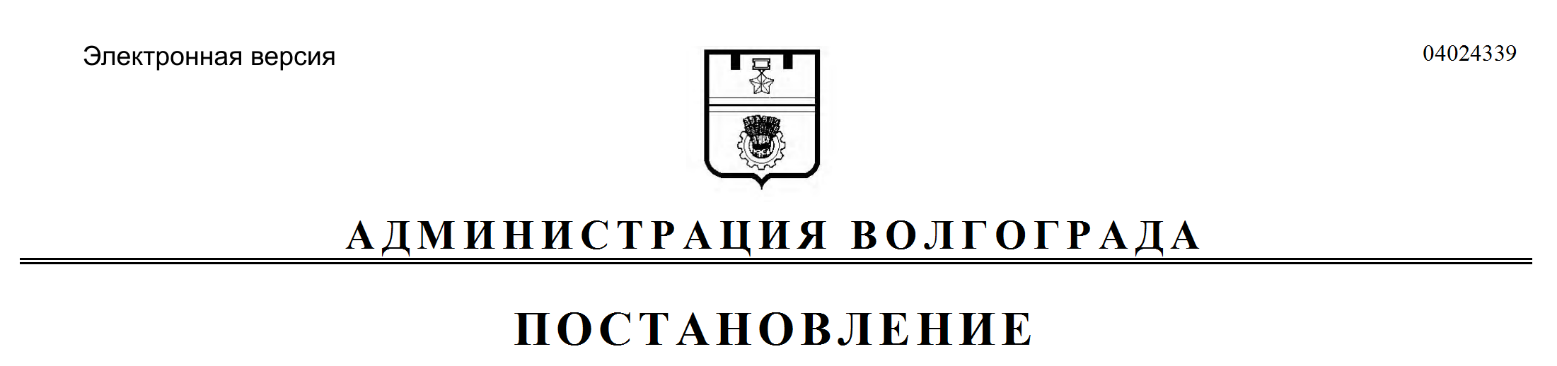 «Объемы и источники финансирования Программы– общий объем финансирования Программы на 2019–2024 годы составит  584768,5 тыс. рублей:2019 год – 86451,2 тыс. рублей,2020 год – 116718,4 тыс. рублей,2021 год – 125394,5 тыс. рублей,2022 год – 84428,2 тыс. рублей,2023 год – 85888,1 тыс. рублей,2024 год – 85888,1 тыс. рублей;в том числе: за счет средств местного бюджета – 150489,1 тыс. рублей:2019 год – 19027,8 тыс. рублей,2020 год – 19347,2 тыс. рублей,2021 год – 58023,3 тыс. рублей,2022 год – 17057,0 тыс. рублей,2023 год – 18516,9 тыс. рублей,2024 год – 18516,9 тыс. рублей;за счет средств областного бюджета – 196906,2 тыс. рублей:2019 год – 27861,2 тыс. рублей,2020 год – 57809,0 тыс. рублей,2021 год – 27809,0 тыс. рублей,2022 год – 27809,0 тыс. рублей,2023 год – 27809,0 тыс. рублей,2024 год – 27809,0 тыс. рублей;за счет внебюджетных источников – 237373,2 тыс. рублей:2019 год – 39562,2 тыс. рублей,2020 год – 39562,2 тыс. рублей,2021 год – 39562,2 тыс. рублей,2022 год – 39562,2 тыс. рублей,2023 год – 39562,2 тыс. рублей,2024 год – 39562,2 тыс. рублей».№п/пНаименованиемероприятияСрок реализацииОбъем финансирования (тыс. руб.)Объем финансирования (тыс. руб.)Объем финансирования (тыс. руб.)Объем финансирования (тыс. руб.)Показатели достижения цели, выполнения задач, результативности мероприятийПоказатели достижения цели, выполнения задач, результативности мероприятийПоказатели достижения цели, выполнения задач, результативности мероприятийИсполнительПримечание№п/пНаименованиемероприятияСрок реализациивсегов том числев том числев том числеПоказатели достижения цели, выполнения задач, результативности мероприятийПоказатели достижения цели, выполнения задач, результативности мероприятийПоказатели достижения цели, выполнения задач, результативности мероприятийИсполнительПримечание№п/пНаименованиемероприятияСрок реализациивсегоместный бюджетобластной бюджетвнебюджетные источникиПоказатели достижения цели, выполнения задач, результативности мероприятийПоказатели достижения цели, выполнения задач, результативности мероприятийПоказатели достижения цели, выполнения задач, результативности мероприятийИсполнительПримечание№п/пНаименованиемероприятияСрок реализациивсегоместный бюджетобластной бюджетвнебюджетные источникинаименованиеединица измеренияплановое значениеИсполнительПримечание123456789101112Продолжение приложения 1Продолжение приложения 1Продолжение приложения 1Продолжение приложения 11234567891011121.Цель: обеспечение качественного организованного отдыха детей в каникулярное времяВсего584768,5150489,1196906,2237373,2Количество детей, охваченных отдыхом в каникулярный периодчел.1256401.Цель: обеспечение качественного организованного отдыха детей в каникулярное время2019 год86451,219027,827861,239562,2Количество детей, охваченных отдыхом в каникулярный периодчел.209401.Цель: обеспечение качественного организованного отдыха детей в каникулярное время2020 год116718,419347,257809,039562,2Количество детей, охваченных отдыхом в каникулярный периодчел.209401.Цель: обеспечение качественного организованного отдыха детей в каникулярное время2021 год125394,558023,327809,039562,2Количество детей, охваченных отдыхом в каникулярный периодчел.209401.Цель: обеспечение качественного организованного отдыха детей в каникулярное время2022 год84428,217057,027809,039562,2Количество детей, охваченных отдыхом в каникулярный периодчел.209401.Цель: обеспечение качественного организованного отдыха детей в каникулярное время2023 год85888,118516,927809,039562,2Количество детей, охваченных отдыхом в каникулярный периодчел.209401.Цель: обеспечение качественного организованного отдыха детей в каникулярное время2024 год85888,118516,927809,039562,2Количество детей, охваченных отдыхом в каникулярный периодчел.209401.1.Задача: организация отдыха детей в каникулярное время на базе муниципального учреждения «Городской оздоровительный центр для детей и молодежи «Орленок» (далее – МУ ОЦ «Орленок»)Всего331028,580980,330052,2219996,0Уровень удовлетворенности качеством отдыха в 
МУ ОЦ «Орленок» детей в каникулярное время (доля положительных отзывов)%931.1.Задача: организация отдыха детей в каникулярное время на базе муниципального учреждения «Городской оздоровительный центр для детей и молодежи «Орленок» (далее – МУ ОЦ «Орленок»)2019 год44161,27443,052,236666,0Уровень удовлетворенности качеством отдыха в 
МУ ОЦ «Орленок» детей в каникулярное время (доля положительных отзывов)%931.1.Задача: организация отдыха детей в каникулярное время на базе муниципального учреждения «Городской оздоровительный центр для детей и молодежи «Орленок» (далее – МУ ОЦ «Орленок»)2020 год74428,47762,430000,036666,0Уровень удовлетворенности качеством отдыха в 
МУ ОЦ «Орленок» детей в каникулярное время (доля положительных отзывов)%931.1.Задача: организация отдыха детей в каникулярное время на базе муниципального учреждения «Городской оздоровительный центр для детей и молодежи «Орленок» (далее – МУ ОЦ «Орленок»)2021 год83104,546438,50,036666,0Уровень удовлетворенности качеством отдыха в 
МУ ОЦ «Орленок» детей в каникулярное время (доля положительных отзывов)%931.1.Задача: организация отдыха детей в каникулярное время на базе муниципального учреждения «Городской оздоровительный центр для детей и молодежи «Орленок» (далее – МУ ОЦ «Орленок»)2022 год42138,25472,20,036666,0Уровень удовлетворенности качеством отдыха в 
МУ ОЦ «Орленок» детей в каникулярное время (доля положительных отзывов)%931.1.Задача: организация отдыха детей в каникулярное время на базе муниципального учреждения «Городской оздоровительный центр для детей и молодежи «Орленок» (далее – МУ ОЦ «Орленок»)2023 год43598,16932,10,036666,0Уровень удовлетворенности качеством отдыха в 
МУ ОЦ «Орленок» детей в каникулярное время (доля положительных отзывов)%931.1.Задача: организация отдыха детей в каникулярное время на базе муниципального учреждения «Городской оздоровительный центр для детей и молодежи «Орленок» (далее – МУ ОЦ «Орленок»)2024 год43598,16932,10,036666,0Уровень удовлетворенности качеством отдыха в 
МУ ОЦ «Орленок» детей в каникулярное время (доля положительных отзывов)%931.1.Задача: организация отдыха детей в каникулярное время на базе муниципального учреждения «Городской оздоровительный центр для детей и молодежи «Орленок» (далее – МУ ОЦ «Орленок»)2024 год43598,16932,10,036666,0Общее количество детей, охваченных 
отдыхом 
на базе 
МУ ОЦ «Орленок»чел.164401.1.Задача: организация отдыха детей в каникулярное время на базе муниципального учреждения «Городской оздоровительный центр для детей и молодежи «Орленок» (далее – МУ ОЦ «Орленок»)2024 год43598,16932,10,036666,0Общее количество детей, охваченных 
отдыхом 
на базе 
МУ ОЦ «Орленок»чел.27401.1.Задача: организация отдыха детей в каникулярное время на базе муниципального учреждения «Городской оздоровительный центр для детей и молодежи «Орленок» (далее – МУ ОЦ «Орленок»)2024 год43598,16932,10,036666,0Общее количество детей, охваченных 
отдыхом 
на базе 
МУ ОЦ «Орленок»чел.27401.1.Задача: организация отдыха детей в каникулярное время на базе муниципального учреждения «Городской оздоровительный центр для детей и молодежи «Орленок» (далее – МУ ОЦ «Орленок»)2024 год43598,16932,10,036666,0Общее количество детей, охваченных 
отдыхом 
на базе 
МУ ОЦ «Орленок»чел.27401.1.Задача: организация отдыха детей в каникулярное время на базе муниципального учреждения «Городской оздоровительный центр для детей и молодежи «Орленок» (далее – МУ ОЦ «Орленок»)2024 год43598,16932,10,036666,0Общее количество детей, охваченных 
отдыхом 
на базе 
МУ ОЦ «Орленок»чел.27401.1.Задача: организация отдыха детей в каникулярное время на базе муниципального учреждения «Городской оздоровительный центр для детей и молодежи «Орленок» (далее – МУ ОЦ «Орленок»)2024 год43598,16932,10,036666,0Общее количество детей, охваченных 
отдыхом 
на базе 
МУ ОЦ «Орленок»чел.27401.1.Задача: организация отдыха детей в каникулярное время на базе муниципального учреждения «Городской оздоровительный центр для детей и молодежи «Орленок» (далее – МУ ОЦ «Орленок»)2024 год43598,16932,10,036666,0Общее количество детей, охваченных 
отдыхом 
на базе 
МУ ОЦ «Орленок»чел.27401.1.1.Мероприятие: сохранение материально-технической базы 
МУ ОЦ «Орленок»Всего41032,540980,352,20,0Количество действующих койко-мест для отдыха детей на базе МУ ОЦ «Орленок»шт.470Комитет молодежной политики и туризма администрации Волгограда (далее – комитет), МУ ОЦ «Орленок»1.1.1.Мероприятие: сохранение материально-технической базы 
МУ ОЦ «Орленок»2019 год7495,27443,052,20,0Количество действующих койко-мест для отдыха детей на базе МУ ОЦ «Орленок»шт.470Комитет молодежной политики и туризма администрации Волгограда (далее – комитет), МУ ОЦ «Орленок»1.1.1.Мероприятие: сохранение материально-технической базы 
МУ ОЦ «Орленок»2020 год7762,47762,40,00,0Количество действующих койко-мест для отдыха детей на базе МУ ОЦ «Орленок»шт.470Комитет молодежной политики и туризма администрации Волгограда (далее – комитет), МУ ОЦ «Орленок»1.1.1.Мероприятие: сохранение материально-технической базы 
МУ ОЦ «Орленок»2021 год6438,56438,50,00,0Количество действующих койко-мест для отдыха детей на базе МУ ОЦ «Орленок»шт.470Комитет молодежной политики и туризма администрации Волгограда (далее – комитет), МУ ОЦ «Орленок»1.1.1.Мероприятие: сохранение материально-технической базы 
МУ ОЦ «Орленок»2022 год5472,25472,20,00,0Количество действующих койко-мест для отдыха детей на базе МУ ОЦ «Орленок»шт.470Комитет молодежной политики и туризма администрации Волгограда (далее – комитет), МУ ОЦ «Орленок»1.1.1.Мероприятие: сохранение материально-технической базы 
МУ ОЦ «Орленок»2023 год6932,16932,10,00,0Количество действующих койко-мест для отдыха детей на базе МУ ОЦ «Орленок»шт.470Комитет молодежной политики и туризма администрации Волгограда (далее – комитет), МУ ОЦ «Орленок»1.1.1.Мероприятие: сохранение материально-технической базы 
МУ ОЦ «Орленок»2024 год6932,16932,10,00,0Количество действующих койко-мест для отдыха детей на базе МУ ОЦ «Орленок»шт.470Комитет молодежной политики и туризма администрации Волгограда (далее – комитет), МУ ОЦ «Орленок»1.1.1.Мероприятие: сохранение материально-технической базы 
МУ ОЦ «Орленок»2024 год6932,16932,10,00,0Загруженность койко-мест в МУ ОЦ «Орленок»%100Комитет, 
МУ ОЦ «Орленок»1.1.1.Мероприятие: сохранение материально-технической базы 
МУ ОЦ «Орленок»2024 год6932,16932,10,00,0Загруженность койко-мест в МУ ОЦ «Орленок»%100Комитет, 
МУ ОЦ «Орленок»1.1.1.Мероприятие: сохранение материально-технической базы 
МУ ОЦ «Орленок»2024 год6932,16932,10,00,0Загруженность койко-мест в МУ ОЦ «Орленок»%100Комитет, 
МУ ОЦ «Орленок»1.1.1.Мероприятие: сохранение материально-технической базы 
МУ ОЦ «Орленок»2024 год6932,16932,10,00,0Загруженность койко-мест в МУ ОЦ «Орленок»%100Комитет, 
МУ ОЦ «Орленок»1.1.1.Мероприятие: сохранение материально-технической базы 
МУ ОЦ «Орленок»2024 год6932,16932,10,00,0Загруженность койко-мест в МУ ОЦ «Орленок»%100Комитет, 
МУ ОЦ «Орленок»1.1.1.Мероприятие: сохранение материально-технической базы 
МУ ОЦ «Орленок»2024 год6932,16932,10,00,0Загруженность койко-мест в МУ ОЦ «Орленок»%100Комитет, 
МУ ОЦ «Орленок»1.1.1.Мероприятие: сохранение материально-технической базы 
МУ ОЦ «Орленок»2024 год6932,16932,10,00,0Загруженность койко-мест в МУ ОЦ «Орленок»%100Комитет, 
МУ ОЦ «Орленок»1.1.2.Мероприятие: обеспечение отдыха детей в каникулярное время на базе 
МУ ОЦ «Орленок»Всего219996,00,00,0219996,0Количество детей, отдохнувших 
на базе 
МУ ОЦ «Орленок» в условиях стационарного лагеря (21 день)чел.11280Комитет, 
МУ ОЦ «Орленок»1.1.2.Мероприятие: обеспечение отдыха детей в каникулярное время на базе 
МУ ОЦ «Орленок»2019 год36666,00,00,036666,0Количество детей, отдохнувших 
на базе 
МУ ОЦ «Орленок» в условиях стационарного лагеря (21 день)чел.1880Комитет, 
МУ ОЦ «Орленок»1.1.2.Мероприятие: обеспечение отдыха детей в каникулярное время на базе 
МУ ОЦ «Орленок»2020 год36666,00,00,036666,0Количество детей, отдохнувших 
на базе 
МУ ОЦ «Орленок» в условиях стационарного лагеря (21 день)чел.1880Комитет, 
МУ ОЦ «Орленок»1.1.2.Мероприятие: обеспечение отдыха детей в каникулярное время на базе 
МУ ОЦ «Орленок»2021 год36666,00,00,036666,0Количество детей, отдохнувших 
на базе 
МУ ОЦ «Орленок» в условиях стационарного лагеря (21 день)чел.1880Комитет, 
МУ ОЦ «Орленок»1.1.2.Мероприятие: обеспечение отдыха детей в каникулярное время на базе 
МУ ОЦ «Орленок»2022 год36666,00,00,036666,0Количество детей, отдохнувших 
на базе 
МУ ОЦ «Орленок» в условиях стационарного лагеря (21 день)чел.1880Комитет, 
МУ ОЦ «Орленок»1.1.2.Мероприятие: обеспечение отдыха детей в каникулярное время на базе 
МУ ОЦ «Орленок»2023 год36666,00,00,036666,0Количество детей, отдохнувших 
на базе 
МУ ОЦ «Орленок» в условиях стационарного лагеря (21 день)чел.1880Комитет, 
МУ ОЦ «Орленок»1.1.2.Мероприятие: обеспечение отдыха детей в каникулярное время на базе 
МУ ОЦ «Орленок»2024 год36666,00,00,036666,0Количество детей, отдохнувших 
на базе 
МУ ОЦ «Орленок» в условиях стационарного лагеря (21 день)чел.1880Комитет, 
МУ ОЦ «Орленок»1.1.2.Мероприятие: обеспечение отдыха детей в каникулярное время на базе 
МУ ОЦ «Орленок»2024 год36666,00,00,036666,0Количество детей, отдохнувших 
на базе 
МУ ОЦ «Орленок» в условиях стационарного лагеря (семь дней) 
в каникулярный период (за исключением летнего)чел.1800Комитет, 
МУ ОЦ «Орленок»1.1.2.Мероприятие: обеспечение отдыха детей в каникулярное время на базе 
МУ ОЦ «Орленок»2024 год36666,00,00,036666,0Количество детей, отдохнувших 
на базе 
МУ ОЦ «Орленок» в условиях стационарного лагеря (семь дней) 
в каникулярный период (за исключением летнего)чел.300Комитет, 
МУ ОЦ «Орленок»1.1.2.Мероприятие: обеспечение отдыха детей в каникулярное время на базе 
МУ ОЦ «Орленок»2024 год36666,00,00,036666,0Количество детей, отдохнувших 
на базе 
МУ ОЦ «Орленок» в условиях стационарного лагеря (семь дней) 
в каникулярный период (за исключением летнего)чел.300Комитет, 
МУ ОЦ «Орленок»1.1.2.Мероприятие: обеспечение отдыха детей в каникулярное время на базе 
МУ ОЦ «Орленок»2024 год36666,00,00,036666,0Количество детей, отдохнувших 
на базе 
МУ ОЦ «Орленок» в условиях стационарного лагеря (семь дней) 
в каникулярный период (за исключением летнего)чел.300Комитет, 
МУ ОЦ «Орленок»1.1.2.Мероприятие: обеспечение отдыха детей в каникулярное время на базе 
МУ ОЦ «Орленок»2024 год36666,00,00,036666,0Количество детей, отдохнувших 
на базе 
МУ ОЦ «Орленок» в условиях стационарного лагеря (семь дней) 
в каникулярный период (за исключением летнего)чел.300Комитет, 
МУ ОЦ «Орленок»1.1.2.Мероприятие: обеспечение отдыха детей в каникулярное время на базе 
МУ ОЦ «Орленок»2024 год36666,00,00,036666,0Количество детей, отдохнувших 
на базе 
МУ ОЦ «Орленок» в условиях стационарного лагеря (семь дней) 
в каникулярный период (за исключением летнего)чел.300Комитет, 
МУ ОЦ «Орленок»1.1.2.Мероприятие: обеспечение отдыха детей в каникулярное время на базе 
МУ ОЦ «Орленок»2024 год36666,00,00,036666,0Количество детей, отдохнувших 
на базе 
МУ ОЦ «Орленок» в условиях стационарного лагеря (семь дней) 
в каникулярный период (за исключением летнего)чел.300Комитет, 
МУ ОЦ «Орленок»1.1.2.Мероприятие: обеспечение отдыха детей в каникулярное время на базе 
МУ ОЦ «Орленок»2024 год36666,00,00,036666,0Количество детей, отдохнувших 
на базе 
МУ ОЦ «Орленок» 
в палаточных сменах (семь дней)чел.3360Комитет, 
МУ ОЦ «Орленок»1.1.2.Мероприятие: обеспечение отдыха детей в каникулярное время на базе 
МУ ОЦ «Орленок»2024 год36666,00,00,036666,0Количество детей, отдохнувших 
на базе 
МУ ОЦ «Орленок» 
в палаточных сменах (семь дней)чел.560Комитет, 
МУ ОЦ «Орленок»1.1.2.Мероприятие: обеспечение отдыха детей в каникулярное время на базе 
МУ ОЦ «Орленок»2024 год36666,00,00,036666,0Количество детей, отдохнувших 
на базе 
МУ ОЦ «Орленок» 
в палаточных сменах (семь дней)чел.560Комитет, 
МУ ОЦ «Орленок»1.1.2.Мероприятие: обеспечение отдыха детей в каникулярное время на базе 
МУ ОЦ «Орленок»2024 год36666,00,00,036666,0Количество детей, отдохнувших 
на базе 
МУ ОЦ «Орленок» 
в палаточных сменах (семь дней)чел.560Комитет, 
МУ ОЦ «Орленок»1.1.2.Мероприятие: обеспечение отдыха детей в каникулярное время на базе 
МУ ОЦ «Орленок»2024 год36666,00,00,036666,0Количество детей, отдохнувших 
на базе 
МУ ОЦ «Орленок» 
в палаточных сменах (семь дней)чел.560Комитет, 
МУ ОЦ «Орленок»1.1.2.Мероприятие: обеспечение отдыха детей в каникулярное время на базе 
МУ ОЦ «Орленок»2024 год36666,00,00,036666,0Количество детей, отдохнувших 
на базе 
МУ ОЦ «Орленок» 
в палаточных сменах (семь дней)чел.560Комитет, 
МУ ОЦ «Орленок»1.1.2.Мероприятие: обеспечение отдыха детей в каникулярное время на базе 
МУ ОЦ «Орленок»2024 год36666,00,00,036666,0Количество детей, отдохнувших 
на базе 
МУ ОЦ «Орленок» 
в палаточных сменах (семь дней)чел.560Комитет, 
МУ ОЦ «Орленок»1.1.3Мероприятие:благоустройство и ремонт зданий 
МУ ОЦ «Орленок»Всего70000,040000,030000,000,0Площадь благоустроенной территории  
МУ ОЦ «Орленок»  кв. м42657,0Комитет,
МУ ОЦ «Орленок» 1.1.3Мероприятие:благоустройство и ремонт зданий 
МУ ОЦ «Орленок»2019 год  0,00,00,00,0Площадь благоустроенной территории  
МУ ОЦ «Орленок»  кв. м0,0Комитет,
МУ ОЦ «Орленок» 1.1.3Мероприятие:благоустройство и ремонт зданий 
МУ ОЦ «Орленок»2020 год30000,00,030000,000,0Площадь благоустроенной территории  
МУ ОЦ «Орленок»  кв. м8657,0Комитет,
МУ ОЦ «Орленок» 1.1.3Мероприятие:благоустройство и ремонт зданий 
МУ ОЦ «Орленок»2021 год40000,040000,00,00,0Площадь благоустроенной территории  
МУ ОЦ «Орленок»  кв. м34000,0Комитет,
МУ ОЦ «Орленок» 1.1.3Мероприятие:благоустройство и ремонт зданий 
МУ ОЦ «Орленок»2022 год 0,00,00,00,0Площадь благоустроенной территории  
МУ ОЦ «Орленок»  кв. м0,0Комитет,
МУ ОЦ «Орленок» 1.1.3Мероприятие:благоустройство и ремонт зданий 
МУ ОЦ «Орленок»2023 год 0,00,00,00,0Площадь благоустроенной территории  
МУ ОЦ «Орленок»  кв. м0,0Комитет,
МУ ОЦ «Орленок» 1.1.3Мероприятие:благоустройство и ремонт зданий 
МУ ОЦ «Орленок»2024 год 0,00,00,00,0Площадь благоустроенной территории  
МУ ОЦ «Орленок»  кв. м0,0Комитет,
МУ ОЦ «Орленок» 1.1.3Мероприятие:благоустройство и ремонт зданий 
МУ ОЦ «Орленок»2024 год 0,00,00,00,0Площадь отремонтированных зданий МУ ОЦ «Орленок»кв. м1272,1Комитет, 
МУ ОЦ «Орленок»1.1.3Мероприятие:благоустройство и ремонт зданий 
МУ ОЦ «Орленок»2024 год 0,00,00,00,0Площадь отремонтированных зданий МУ ОЦ «Орленок»кв. м0,0Комитет, 
МУ ОЦ «Орленок»1.1.3Мероприятие:благоустройство и ремонт зданий 
МУ ОЦ «Орленок»2024 год 0,00,00,00,0Площадь отремонтированных зданий МУ ОЦ «Орленок»кв. м0,0Комитет, 
МУ ОЦ «Орленок»1.1.3Мероприятие:благоустройство и ремонт зданий 
МУ ОЦ «Орленок»2024 год 0,00,00,00,0Площадь отремонтированных зданий МУ ОЦ «Орленок»кв. м1272,1Комитет, 
МУ ОЦ «Орленок»1.1.3Мероприятие:благоустройство и ремонт зданий 
МУ ОЦ «Орленок»2024 год 0,00,00,00,0Площадь отремонтированных зданий МУ ОЦ «Орленок»кв. м0,0Комитет, 
МУ ОЦ «Орленок»1.1.3Мероприятие:благоустройство и ремонт зданий 
МУ ОЦ «Орленок»2024 год 0,00,00,00,0Площадь отремонтированных зданий МУ ОЦ «Орленок»кв. м0,0Комитет, 
МУ ОЦ «Орленок»1.1.3Мероприятие:благоустройство и ремонт зданий 
МУ ОЦ «Орленок»2024 год 0,00,00,00,0Площадь отремонтированных зданий МУ ОЦ «Орленок»кв. м0,0Комитет, 
МУ ОЦ «Орленок»1.2.Задача: организация отдыха обучающихся в каникулярное время в лагерях с дневным пребыванием детей, организуемых на базе муниципальных образовательных учреждений 
(далее – МОУ)Всего253740,069508,8166854,017377,2Доля обучающихся МОУ, обеспеченных отдыхом с организацией питания в каникулярный период в лагерях дневного пребывания на базе МОУ, от общей численности обучающихся муниципальных общеобразовательных учреждений%18,21.2.Задача: организация отдыха обучающихся в каникулярное время в лагерях с дневным пребыванием детей, организуемых на базе муниципальных образовательных учреждений 
(далее – МОУ)2019 год42290,011584,827809,02896,2Доля обучающихся МОУ, обеспеченных отдыхом с организацией питания в каникулярный период в лагерях дневного пребывания на базе МОУ, от общей численности обучающихся муниципальных общеобразовательных учреждений%19,21.2.Задача: организация отдыха обучающихся в каникулярное время в лагерях с дневным пребыванием детей, организуемых на базе муниципальных образовательных учреждений 
(далее – МОУ)2020 год42290,011584,827809,02896,2Доля обучающихся МОУ, обеспеченных отдыхом с организацией питания в каникулярный период в лагерях дневного пребывания на базе МОУ, от общей численности обучающихся муниципальных общеобразовательных учреждений%19,01.2.Задача: организация отдыха обучающихся в каникулярное время в лагерях с дневным пребыванием детей, организуемых на базе муниципальных образовательных учреждений 
(далее – МОУ)2021 год42290,011584,827809,02896,2Доля обучающихся МОУ, обеспеченных отдыхом с организацией питания в каникулярный период в лагерях дневного пребывания на базе МОУ, от общей численности обучающихся муниципальных общеобразовательных учреждений%18,81.2.Задача: организация отдыха обучающихся в каникулярное время в лагерях с дневным пребыванием детей, организуемых на базе муниципальных образовательных учреждений 
(далее – МОУ)2022 год42290,011584,827809,02896,2Доля обучающихся МОУ, обеспеченных отдыхом с организацией питания в каникулярный период в лагерях дневного пребывания на базе МОУ, от общей численности обучающихся муниципальных общеобразовательных учреждений%18,61.2.Задача: организация отдыха обучающихся в каникулярное время в лагерях с дневным пребыванием детей, организуемых на базе муниципальных образовательных учреждений 
(далее – МОУ)2023 год42290,011584,827809,02896,2Доля обучающихся МОУ, обеспеченных отдыхом с организацией питания в каникулярный период в лагерях дневного пребывания на базе МОУ, от общей численности обучающихся муниципальных общеобразовательных учреждений%18,41.2.Задача: организация отдыха обучающихся в каникулярное время в лагерях с дневным пребыванием детей, организуемых на базе муниципальных образовательных учреждений 
(далее – МОУ)2024 год42290,011584,827809,02896,2Доля обучающихся МОУ, обеспеченных отдыхом с организацией питания в каникулярный период в лагерях дневного пребывания на базе МОУ, от общей численности обучающихся муниципальных общеобразовательных учреждений%18,21.2.Задача: организация отдыха обучающихся в каникулярное время в лагерях с дневным пребыванием детей, организуемых на базе муниципальных образовательных учреждений 
(далее – МОУ)2024 год42290,011584,827809,02896,2Уровень удовлетворенности качеством отдыха детей в каникулярное время на базе МОУ (доля положительных отзывов)%1001.2.Задача: организация отдыха обучающихся в каникулярное время в лагерях с дневным пребыванием детей, организуемых на базе муниципальных образовательных учреждений 
(далее – МОУ)2024 год42290,011584,827809,02896,2Уровень удовлетворенности качеством отдыха детей в каникулярное время на базе МОУ (доля положительных отзывов)%1001.2.Задача: организация отдыха обучающихся в каникулярное время в лагерях с дневным пребыванием детей, организуемых на базе муниципальных образовательных учреждений 
(далее – МОУ)2024 год42290,011584,827809,02896,2Уровень удовлетворенности качеством отдыха детей в каникулярное время на базе МОУ (доля положительных отзывов)%1001.2.Задача: организация отдыха обучающихся в каникулярное время в лагерях с дневным пребыванием детей, организуемых на базе муниципальных образовательных учреждений 
(далее – МОУ)2024 год42290,011584,827809,02896,2Уровень удовлетворенности качеством отдыха детей в каникулярное время на базе МОУ (доля положительных отзывов)%1001.2.Задача: организация отдыха обучающихся в каникулярное время в лагерях с дневным пребыванием детей, организуемых на базе муниципальных образовательных учреждений 
(далее – МОУ)2024 год42290,011584,827809,02896,2Уровень удовлетворенности качеством отдыха детей в каникулярное время на базе МОУ (доля положительных отзывов)%1001.2.Задача: организация отдыха обучающихся в каникулярное время в лагерях с дневным пребыванием детей, организуемых на базе муниципальных образовательных учреждений 
(далее – МОУ)2024 год42290,011584,827809,02896,2Уровень удовлетворенности качеством отдыха детей в каникулярное время на базе МОУ (доля положительных отзывов)%1001.2.1.Мероприятие: обеспечение отдыха обучающихся в каникулярный период в лагерях с дневным пребыванием детей, организуемых на базе МОУВсего253740,069508,8166854,017377,2Численность обучающихся МОУ, обеспеченных отдыхом с организацией питания в каникулярный период в лагерях дневного пребывания на базе МОУчел.109200Департамент по образованию администрации Волгограда, территориальные управления департамента по образованию администрации Волгограда, МОУ1.2.1.Мероприятие: обеспечение отдыха обучающихся в каникулярный период в лагерях с дневным пребыванием детей, организуемых на базе МОУ2019 год42290,011584,827809,02896,2Численность обучающихся МОУ, обеспеченных отдыхом с организацией питания в каникулярный период в лагерях дневного пребывания на базе МОУчел.18200Департамент по образованию администрации Волгограда, территориальные управления департамента по образованию администрации Волгограда, МОУ1.2.1.Мероприятие: обеспечение отдыха обучающихся в каникулярный период в лагерях с дневным пребыванием детей, организуемых на базе МОУ2020 год42290,011584,827809,02896,2Численность обучающихся МОУ, обеспеченных отдыхом с организацией питания в каникулярный период в лагерях дневного пребывания на базе МОУчел.18200Департамент по образованию администрации Волгограда, территориальные управления департамента по образованию администрации Волгограда, МОУ1.2.1.Мероприятие: обеспечение отдыха обучающихся в каникулярный период в лагерях с дневным пребыванием детей, организуемых на базе МОУ2021 год42290,011584,827809,02896,2Численность обучающихся МОУ, обеспеченных отдыхом с организацией питания в каникулярный период в лагерях дневного пребывания на базе МОУчел.18200Департамент по образованию администрации Волгограда, территориальные управления департамента по образованию администрации Волгограда, МОУ1.2.1.Мероприятие: обеспечение отдыха обучающихся в каникулярный период в лагерях с дневным пребыванием детей, организуемых на базе МОУ2022 год42290,011584,827809,02896,2Численность обучающихся МОУ, обеспеченных отдыхом с организацией питания в каникулярный период в лагерях дневного пребывания на базе МОУчел.18200Департамент по образованию администрации Волгограда, территориальные управления департамента по образованию администрации Волгограда, МОУ1.2.1.Мероприятие: обеспечение отдыха обучающихся в каникулярный период в лагерях с дневным пребыванием детей, организуемых на базе МОУ2023 год42290,011584,827809,02896,2Численность обучающихся МОУ, обеспеченных отдыхом с организацией питания в каникулярный период в лагерях дневного пребывания на базе МОУчел.18200Департамент по образованию администрации Волгограда, территориальные управления департамента по образованию администрации Волгограда, МОУ1.2.1.Мероприятие: обеспечение отдыха обучающихся в каникулярный период в лагерях с дневным пребыванием детей, организуемых на базе МОУ2024 год42290,011584,827809,02896,2Численность обучающихся МОУ, обеспеченных отдыхом с организацией питания в каникулярный период в лагерях дневного пребывания на базе МОУчел.18200Департамент по образованию администрации Волгограда, территориальные управления департамента по образованию администрации Волгограда, МОУИтого по ПрограммеВсего584768,5150489,1196906,2237373,2Итого по Программе2019 год86451,219027,827861,239562,2Итого по Программе2020 год116718,419347,257809,039562,2Итого по Программе2021 год125394,558023,327809,039562,2Итого по Программе2022 год84428,217057,027809,039562,2Итого по Программе2023 год85888,118516,927809,039562,2Итого по Программе2024 год85888,118516,927809,039562,2№ п/пНаименованиемероприятияРасчет затрат (с пояснениями)Расчет затрат (с пояснениями)Нормативная ссылка123341.Мероприятие: сохранение материально-технической базы муниципального учреждения «Городской оздоровительный центр для детей и молодежи «Орленок» (далее –
МУ ОЦ «Орленок»)2019 годрасходы на проведение мероприятия составят 
7495,2 тыс. рублей, в том числе субсидия 
МУ ОЦ «Орленок» на финансовое обеспечение муниципального задания 7495,2 тыс. рублей, из них: средства местного бюджета – 7443 тыс. рублей, средства дотации из областного бюджета – 
52,2 тыс. рублейПостановление Волгоградского городского Совета народных депутатов от 23 ноября 2005 г. № 24/464 
«О Положении о местных налогах на территорииПродолжение приложения 2Продолжение приложения 2123342020 годрасходы за счет средств местного бюджета на проведение мероприятия составят 7762,40000 тыс. рублей, в том числе субсидия МУ ОЦ «Орленок» на финансовое обеспечение муниципального задания – 7762,40000 тыс. рублейВолгограда, введении системы налогообложения в виде единого налога на вмененный доход, установлении и введении местных налогов на территории Волгограда», приказ комитета по управлению государственным имуществом Волгоградской области 
от 27 октября 2015 г. № 46-н «Об утверждении результатов государственной кадастровой оценки земель населенных пунктов Волгоградской области», постановление администрации Волгограда 
от 17 июля 2015 г. № 997 «Об утверждении Порядка определения объема финансового обеспечения выполнения муниципального задания муниципальными учреждениями Волгограда» (действовало до 01 января 2020 г.), решение Волгоградской городской Думы 
от 20 декабря 2019 г. № 16/367 «О внесении изменений в решение Волгоградской городской Думы от 21 декабря 2018 г. № 5/113 «О бюджете Волгограда на 
2019 год и на плановый период 2020 и 2021 годов», решение Волгоградской городской Думы 
от 20 декабря 2019 г. № 16/368 «О бюджете Волгограда на 2020 год и на плановый период 
2021 и 2022 годов», постановление администрации Волгограда 
от 18 декабря 2019 г. № 1473 «Об утверждении Положения о формировании муниципального задания на оказание муниципальных услуг (выполнение работ) в отношении муниципальных учреждений Волгограда и финансовом обеспечении выполнения муниципального задания»2021 годрасходы за счет средств местного бюджета на проведение мероприятия составят 6438,50000 тыс. рублей, в том числе субсидия МУ ОЦ «Орленок» на финансовое обеспечение муниципального задания – 6438,50000 тыс. рублейВолгограда, введении системы налогообложения в виде единого налога на вмененный доход, установлении и введении местных налогов на территории Волгограда», приказ комитета по управлению государственным имуществом Волгоградской области 
от 27 октября 2015 г. № 46-н «Об утверждении результатов государственной кадастровой оценки земель населенных пунктов Волгоградской области», постановление администрации Волгограда 
от 17 июля 2015 г. № 997 «Об утверждении Порядка определения объема финансового обеспечения выполнения муниципального задания муниципальными учреждениями Волгограда» (действовало до 01 января 2020 г.), решение Волгоградской городской Думы 
от 20 декабря 2019 г. № 16/367 «О внесении изменений в решение Волгоградской городской Думы от 21 декабря 2018 г. № 5/113 «О бюджете Волгограда на 
2019 год и на плановый период 2020 и 2021 годов», решение Волгоградской городской Думы 
от 20 декабря 2019 г. № 16/368 «О бюджете Волгограда на 2020 год и на плановый период 
2021 и 2022 годов», постановление администрации Волгограда 
от 18 декабря 2019 г. № 1473 «Об утверждении Положения о формировании муниципального задания на оказание муниципальных услуг (выполнение работ) в отношении муниципальных учреждений Волгограда и финансовом обеспечении выполнения муниципального задания»2022 годрасходы за счет средств местного бюджета на проведение мероприятия составят 5472,20000 тыс. рублей, в том числе субсидия МУ ОЦ «Орленок» на финансовое обеспечение муниципального задания – 5472,20000 тыс. рублейВолгограда, введении системы налогообложения в виде единого налога на вмененный доход, установлении и введении местных налогов на территории Волгограда», приказ комитета по управлению государственным имуществом Волгоградской области 
от 27 октября 2015 г. № 46-н «Об утверждении результатов государственной кадастровой оценки земель населенных пунктов Волгоградской области», постановление администрации Волгограда 
от 17 июля 2015 г. № 997 «Об утверждении Порядка определения объема финансового обеспечения выполнения муниципального задания муниципальными учреждениями Волгограда» (действовало до 01 января 2020 г.), решение Волгоградской городской Думы 
от 20 декабря 2019 г. № 16/367 «О внесении изменений в решение Волгоградской городской Думы от 21 декабря 2018 г. № 5/113 «О бюджете Волгограда на 
2019 год и на плановый период 2020 и 2021 годов», решение Волгоградской городской Думы 
от 20 декабря 2019 г. № 16/368 «О бюджете Волгограда на 2020 год и на плановый период 
2021 и 2022 годов», постановление администрации Волгограда 
от 18 декабря 2019 г. № 1473 «Об утверждении Положения о формировании муниципального задания на оказание муниципальных услуг (выполнение работ) в отношении муниципальных учреждений Волгограда и финансовом обеспечении выполнения муниципального задания»2023 годрасходы за счет средств местного бюджета на проведение мероприятия составят 6932,10000 тыс. рублей, в том числе субсидия МУ ОЦ «Орленок» на финансовое обеспечение муниципального задания – 6932,10000 тыс. рублейВолгограда, введении системы налогообложения в виде единого налога на вмененный доход, установлении и введении местных налогов на территории Волгограда», приказ комитета по управлению государственным имуществом Волгоградской области 
от 27 октября 2015 г. № 46-н «Об утверждении результатов государственной кадастровой оценки земель населенных пунктов Волгоградской области», постановление администрации Волгограда 
от 17 июля 2015 г. № 997 «Об утверждении Порядка определения объема финансового обеспечения выполнения муниципального задания муниципальными учреждениями Волгограда» (действовало до 01 января 2020 г.), решение Волгоградской городской Думы 
от 20 декабря 2019 г. № 16/367 «О внесении изменений в решение Волгоградской городской Думы от 21 декабря 2018 г. № 5/113 «О бюджете Волгограда на 
2019 год и на плановый период 2020 и 2021 годов», решение Волгоградской городской Думы 
от 20 декабря 2019 г. № 16/368 «О бюджете Волгограда на 2020 год и на плановый период 
2021 и 2022 годов», постановление администрации Волгограда 
от 18 декабря 2019 г. № 1473 «Об утверждении Положения о формировании муниципального задания на оказание муниципальных услуг (выполнение работ) в отношении муниципальных учреждений Волгограда и финансовом обеспечении выполнения муниципального задания»2024 годрасходы за счет средств местного бюджета на проведение мероприятия составят 6932,10000 тыс. рублей, в том числе субсидия МУ ОЦ «Орленок» на финансовое обеспечение муниципального задания – 6932,10000 тыс. рублейВолгограда, введении системы налогообложения в виде единого налога на вмененный доход, установлении и введении местных налогов на территории Волгограда», приказ комитета по управлению государственным имуществом Волгоградской области 
от 27 октября 2015 г. № 46-н «Об утверждении результатов государственной кадастровой оценки земель населенных пунктов Волгоградской области», постановление администрации Волгограда 
от 17 июля 2015 г. № 997 «Об утверждении Порядка определения объема финансового обеспечения выполнения муниципального задания муниципальными учреждениями Волгограда» (действовало до 01 января 2020 г.), решение Волгоградской городской Думы 
от 20 декабря 2019 г. № 16/367 «О внесении изменений в решение Волгоградской городской Думы от 21 декабря 2018 г. № 5/113 «О бюджете Волгограда на 
2019 год и на плановый период 2020 и 2021 годов», решение Волгоградской городской Думы 
от 20 декабря 2019 г. № 16/368 «О бюджете Волгограда на 2020 год и на плановый период 
2021 и 2022 годов», постановление администрации Волгограда 
от 18 декабря 2019 г. № 1473 «Об утверждении Положения о формировании муниципального задания на оказание муниципальных услуг (выполнение работ) в отношении муниципальных учреждений Волгограда и финансовом обеспечении выполнения муниципального задания»2.Мероприятие: обеспечение отдыха детей в каникулярное время на базе МУ ОЦ «Орленок» Средства внебюджетных источников на 2019 год составят:смена в стационарном лагере (при размещении в корпусе круглогодичного действия) (21 день): 0,89200 тыс. рублей (стоимость пребывания одного человека в МУ ОЦ «Орленок» в день) x 21 койко-день = 18,73200 тыс. рублей:за 1 смену: 18,73200 тыс. рублей x 100 чел. (количество потребителей за одну смену) = 1873,20000 тыс. рублей,за 3 смены: 1873,20000 тыс. рублей x 3 смены = 5619,60000 тыс. рублей.Смена в стационарном лагере (21 день): 
0,79200 тыс. рублей (стоимость пребывания одного человека в МУ ОЦ «Орленок» в день) x 21 койко-день = 16,63200 тыс. рублей:за 1 смену: 16,63200 тыс. рублей x 370 чел. (количество потребителей за одну смену) = 6153,84000 тыс. рублей,за 3 смены: 6153,84000 тыс. рублей x 3 смены = 18461,50000 тыс. рублей.Смена в стационарном лагере (21 день): 
0,79200 тыс. рублей (стоимость пребывания одного человека в МУ ОЦ «Орленок» в день) x 21 койко-день = 16,63200 тыс. рублей:за 1 смену: 16,63200 тыс. рублей x 470 чел. (количество потребителей за одну смену) = 7817,10000 тыс. рублей.Смена в стационарном лагере (семь дней): 
0,79200 тыс. рублей (стоимость пребывания одного человека в МУ ОЦ «Орленок» в день) x 7 дней = 
5,54400 тыс. рублей:за 1 смену: 5,54400 тыс. рублей x 100 чел. (количество потребителей за одну смену) = 554,40000 тыс. рублей,за 3 смены: 554,40000 тыс. рублей x 3 смены = 
1663,20000 тыс. рублей.Палаточный лагерь (семь дней): 
0,79200 тыс. рублей (стоимость пребывания одного человека в МУ ОЦ «Орленок» в день) x 7 дней = 
5,54400 тыс. рублей:за 1 смену: 5,54400 тыс. рублей x 140 чел. (количество потребителей за одну смену) = 776,16000 тыс. рублей,за 4 смены: 776,16000 тыс. рублей x 4 смены = 
3104,60000 тыс. рублей.За 2019 год средства внебюджетных источников составят 36666,00000 тыс. рублей.Средства внебюджетных источников на 2020 год составят: смена в стационарном лагере (при размещении в корпусе круглогодичного действия) (21 день): 
0,89200 тыс. рублей (стоимость пребывания одного человека в МУ ОЦ «Орленок» в день) x 21 койко-день = 18,73200 тыс. рублей:за 1 смену: 18,73200 тыс. рублей x 100 чел. (количество потребителей за одну смену) = 1873,20000 тыс. рублей,за 3 смены: 1873,20000 тыс. рублей x 3 смены = 5619,60000 тыс. рублей.Смена в стационарном лагере (21 день): 
0,79200 тыс. рублей (стоимость пребывания одного человека в МУ ОЦ «Орленок» в день) x 21 койко-день = 16,63200 тыс. рублей:за 1 смену: 16,63200 тыс. рублей x 370 чел. (количество потребителей за одну смену) = 6153,84000 тыс. рублей,за 3 смены: 6153,84000 тыс. рублей x 3 смены = 
18461,50000 тыс. рублей.Смена в стационарном лагере (21 день): 
0,79200 тыс. рублей (стоимость пребывания одного человека в МУ ОЦ «Орленок» в день) x 21 койко-день = 16,63200 тыс. рублей:за 1 смену: 16,63200 тыс. рублей x 470 чел. (количество потребителей за одну смену) = 7817,10000 тыс. рублей.Смена в стационарном лагере (семь дней): 
0,79200 тыс. рублей (стоимость пребывания одного человека в МУ ОЦ «Орленок» в день) x 7 дней = 
5,54400 тыс. рублей:за 1 смену: 5,54400 тыс. рублей x 100 чел. (количество потребителей за одну смену) = 554,40000 тыс. рублей,за 3 смены: 554,40000 тыс. рублей x 3 смены = 
1663,20000 тыс. рублей.Палаточный лагерь (семь дней): 
0,79200 тыс. рублей (стоимость пребывания одного человека в МУ ОЦ «Орленок» в день) x 7 дней = 
5,54400 тыс. рублей:за 1 смену: 5,54400 тыс. рублей x 140 чел. (количество потребителей за одну смену) = 776,16000 тыс. рублей,за 4 смены: 776,16000 тыс. рублей x 4 смены = 
3104,60000 тыс. рублей.За 2020 год средства внебюджетных источников составят 36666,00000 тыс. рублей.Средства внебюджетных источников на 2021 год составят:смена в стационарном лагере (при размещении в корпусе круглогодичного действия) (21 день): 
0,89200 тыс. рублей (стоимость пребывания одного человека в МУ ОЦ «Орленок» в день) x 21 койко-день = 18,73200 тыс. рублей:за 1 смену: 18,73200 тыс. рублей x 100 чел. (количество потребителей за одну смену) = 1873,20000 тыс. рублей,за 3 смены: 1873,20000 тыс. рублей x 3 смены = 5619,60000 тыс. рублей.Смена в стационарном лагере (21 день): 
0,79200 тыс. рублей (стоимость пребывания одного человека в МУ ОЦ «Орленок» в день) x 21 койко-день = 16,63200 тыс. рублей:за 1 смену: 16,63200 тыс. рублей x 370 чел. (количество потребителей за одну смену) = 6153,84000 тыс. рублей,за 3 смены: 6153,84000 тыс. рублей x 3 смены = 18461,50000 тыс. рублей.Смена в стационарном лагере (21 день): 
0,79200 тыс. рублей (стоимость пребывания одного человека в МУ ОЦ «Орленок» в день) x 21 койко-день = 16,63200 тыс. рублей:за 1 смену: 16,63200 тыс. рублей x 470 чел. (количество потребителей за одну смену) = 7817,10000 тыс. рублей.Смена в стационарном лагере (семь дней): 
0,79200 тыс. рублей (стоимость пребывания одного человека в МУ ОЦ «Орленок» в день) x 7 дней = 
5,54400 тыс. рублей:за 1 смену: 5,54400 тыс. рублей x 100 чел. (количество потребителей за одну смену) = 554,40000 тыс. рублей,за 3 смены: 554,40000 тыс. рублей x 3 смены = 
1663,20000 тыс. рублей.Палаточный лагерь (семь дней): 
0,79200 тыс. рублей (стоимость пребывания одного человека в МУ ОЦ «Орленок» в день) x 7 дней = 
5,54400 тыс. рублей:за 1 смену: 5,54400 тыс. рублей x 140 чел. (количество потребителей за одну смену) = 776,16000 тыс. рублей,за 4 смены: 776,16000 тыс. рублей x 4 смены = 
3104,60000 тыс. рублей.За 2021 год средства внебюджетных источников составят 36666,00000 тыс. рублей.Средства внебюджетных источников на 2022 год составят:смена в стационарном лагере (при размещении в корпусе круглогодичного действия) (21 день): 
0,89200 тыс. рублей (стоимость пребывания одного человека в МУ ОЦ «Орленок» в день) x 21 койко-день = 18,73200 тыс. рублей:за 1 смену: 18,73200 тыс. рублей x 100 чел. (количество потребителей за одну смену) = 1873,20000 тыс. рублей,за 3 смены: 1873,20000 тыс. рублей x 3 смены = 5619,60000 тыс. рублей.Смена в стационарном лагере (21 день): 
0,79200 тыс. рублей (стоимость пребывания одного человека в МУ ОЦ «Орленок» в день) x 21 койко-день = 16,63200 тыс. рублей:за 1 смену: 16,63200 тыс. рублей x 370 чел. (количество потребителей за одну смену) = 6153,84000 тыс. рублей,за 3 смены: 6153,84000 тыс. рублей x 3 смены = 18461,50000 тыс. рублей.Смена в стационарном лагере (21 день): 
0,79200 тыс. рублей (стоимость пребывания одного человека в МУ ОЦ «Орленок» в день) x 21 койко-день = 16,63200 тыс. рублей:за 1 смену: 16,63200 тыс. рублей x 470 чел. (количество потребителей за одну смену) = 7817,10000 тыс. рублей.Смена в стационарном лагере (семь дней): 
0,79200 тыс. рублей (стоимость пребывания одного человека в МУ ОЦ «Орленок» в день) x 7 дней = 
5,54400 тыс. рублей:за 1 смену: 5,54400 тыс. рублей x 100 чел. (количество потребителей за одну смену) = 554,40000 тыс. рублей,за 3 смены: 554,40000 тыс. рублей x 3 смены = 
1663,20000 тыс. рублей.Палаточный лагерь (семь дней): 
0,79200 тыс. рублей (стоимость пребывания одного человека в МУ ОЦ «Орленок» в день) x 7 дней = 
5,54400 тыс. рублей:за 1 смену: 5,54400 тыс. рублей x 140 чел. (количество потребителей за одну смену) = 776,16000 тыс. рублей,за 4 смены: 776,16000 тыс. рублей x 4 смены = 
3104,60000 тыс. рублей.За 2022 год средства внебюджетных источников составят 36666,00000 тыс. рублей.Средства внебюджетных источников на 2023 год составят: смена в стационарном лагере (при размещении в корпусе круглогодичного действия) (21 день): 
0,89200 тыс. рублей (стоимость пребывания одного человека в МУ ОЦ «Орленок» в день) x 21 койко-день = 18,73200 тыс. рублей:за 1 смену: 18,73200 тыс. рублей x 100 чел. (количество потребителей за одну смену) = 1873,20000 тыс. рублей,за 3 смены: 1873,20000 тыс. рублей x 3 смены = 5619,60000 тыс. рублей.Смена в стационарном лагере (21 день): 
0,79200 тыс. рублей (стоимость пребывания одного человека в МУ ОЦ «Орленок» в день) x 21 койко-день = 16,63200 тыс. рублей:за 1 смену: 16,63200 тыс. рублей x 370 чел. (количество потребителей за одну смену) = 6153,84000 тыс. рублей,за 3 смены: 6153,84000 тыс. рублей x 3 смены = 18461,50000 тыс. рублей.Смена в стационарном лагере (21 день): 
0,79200 тыс. рублей (стоимость пребывания одного человека в МУ ОЦ «Орленок» в день) x 21 койко-день = 16,63200 тыс. рублей:за 1 смену: 16,63200 тыс. рублей x 470 чел. (количество потребителей за одну смену) = 7817,10000 тыс. рублей.Смена в стационарном лагере (семь дней): 
0,79200 тыс. рублей (стоимость пребывания одного человека в МУ ОЦ «Орленок» в день) x 7 дней = 
5,54400 тыс. рублей:за 1 смену: 5,54400 тыс. рублей x 100 чел. (количество потребителей за одну смену) = 554,40000 тыс. рублей,за 3 смены: 554,40000 тыс. рублей x 3 смены = 
1663,20000 тыс. рублей.Палаточный лагерь (семь дней): 
0,79200 тыс. рублей (стоимость пребывания одного человека в МУ ОЦ «Орленок» в день) x 7 дней = 
5,54400 тыс. рублей:за 1 смену: 5,54400 тыс. рублей x 140 чел. (количество потребителей за одну смену) = 776,16000 тыс. рублей,за 4 смены: 776,16000 тыс. рублей x 4 смены = 
3104,60000 тыс. рублей.За 2023 год средства внебюджетных источников составят 36666,00000 тыс. рублей.Средства внебюджетных источников на 2024 год составят:смена в стационарном лагере (при размещении в корпусе круглогодичного действия) (21 день): 
0,89200 тыс. рублей (стоимость пребывания одного человека в МУ ОЦ «Орленок» в день) x 21 койко-день = 18,73200 тыс. рублей:за 1 смену: 18,73200 тыс. рублей x 100 чел. (количество потребителей за одну смену) = 1873,20000 тыс. рублей,за 3 смены: 1873,20000 тыс. рублей x 3 смены = 5619,60000 тыс. рублей.Смена в стационарном лагере (21 день): 
0,79200 тыс. рублей (стоимость пребывания одного человека в МУ ОЦ «Орленок» в день) x 21 койко-день = 16,63200 тыс. рублей:за 1 смену: 16,63200 тыс. рублей x 370 чел. (количество потребителей за одну смену) = 6153,84000 тыс. рублей,за 3 смены: 6153,84000 тыс. рублей x 3 смены = 18461,50000 тыс. рублей.Смена в стационарном лагере (21 день): 
0,79200 тыс. рублей (стоимость пребывания одного человека в МУ ОЦ «Орленок» в день) x 21 койко-день = 16,63200 тыс. рублей:за 1 смену: 16,63200 тыс. рублей x 470 чел. (количество потребителей за одну смену) = 7817,10000 тыс. рублей.Смена в стационарном лагере (семь дней): 
0,79200 тыс. рублей (стоимость пребывания одного человека в МУ ОЦ «Орленок» в день) x 7 дней = 
5,54400 тыс. рублей:за 1 смену: 5,54400 тыс. рублей x 100 чел. (количество потребителей за одну смену) = 554,40000 тыс. рублей,за 3 смены: 554,40000 тыс. рублей x 3 смены = 
1663,20000 тыс. рублей.Палаточный лагерь (семь дней): 
0,79200 тыс. рублей (стоимость пребывания одного человека в МУ ОЦ «Орленок» в день) x 7 дней = 
5,54400 тыс. рублей:за 1 смену: 5,54400 тыс. рублей x 140 чел. (количество потребителей за одну смену) = 776,16000 тыс. рублей,за 4 смены: 776,16000 тыс. рублей x 4 смены = 
3104,60000 тыс. рублей.За 2024 год средства внебюджетных источников составят 36666,00000 тыс. рублейСредства внебюджетных источников на 2019 год составят:смена в стационарном лагере (при размещении в корпусе круглогодичного действия) (21 день): 0,89200 тыс. рублей (стоимость пребывания одного человека в МУ ОЦ «Орленок» в день) x 21 койко-день = 18,73200 тыс. рублей:за 1 смену: 18,73200 тыс. рублей x 100 чел. (количество потребителей за одну смену) = 1873,20000 тыс. рублей,за 3 смены: 1873,20000 тыс. рублей x 3 смены = 5619,60000 тыс. рублей.Смена в стационарном лагере (21 день): 
0,79200 тыс. рублей (стоимость пребывания одного человека в МУ ОЦ «Орленок» в день) x 21 койко-день = 16,63200 тыс. рублей:за 1 смену: 16,63200 тыс. рублей x 370 чел. (количество потребителей за одну смену) = 6153,84000 тыс. рублей,за 3 смены: 6153,84000 тыс. рублей x 3 смены = 18461,50000 тыс. рублей.Смена в стационарном лагере (21 день): 
0,79200 тыс. рублей (стоимость пребывания одного человека в МУ ОЦ «Орленок» в день) x 21 койко-день = 16,63200 тыс. рублей:за 1 смену: 16,63200 тыс. рублей x 470 чел. (количество потребителей за одну смену) = 7817,10000 тыс. рублей.Смена в стационарном лагере (семь дней): 
0,79200 тыс. рублей (стоимость пребывания одного человека в МУ ОЦ «Орленок» в день) x 7 дней = 
5,54400 тыс. рублей:за 1 смену: 5,54400 тыс. рублей x 100 чел. (количество потребителей за одну смену) = 554,40000 тыс. рублей,за 3 смены: 554,40000 тыс. рублей x 3 смены = 
1663,20000 тыс. рублей.Палаточный лагерь (семь дней): 
0,79200 тыс. рублей (стоимость пребывания одного человека в МУ ОЦ «Орленок» в день) x 7 дней = 
5,54400 тыс. рублей:за 1 смену: 5,54400 тыс. рублей x 140 чел. (количество потребителей за одну смену) = 776,16000 тыс. рублей,за 4 смены: 776,16000 тыс. рублей x 4 смены = 
3104,60000 тыс. рублей.За 2019 год средства внебюджетных источников составят 36666,00000 тыс. рублей.Средства внебюджетных источников на 2020 год составят: смена в стационарном лагере (при размещении в корпусе круглогодичного действия) (21 день): 
0,89200 тыс. рублей (стоимость пребывания одного человека в МУ ОЦ «Орленок» в день) x 21 койко-день = 18,73200 тыс. рублей:за 1 смену: 18,73200 тыс. рублей x 100 чел. (количество потребителей за одну смену) = 1873,20000 тыс. рублей,за 3 смены: 1873,20000 тыс. рублей x 3 смены = 5619,60000 тыс. рублей.Смена в стационарном лагере (21 день): 
0,79200 тыс. рублей (стоимость пребывания одного человека в МУ ОЦ «Орленок» в день) x 21 койко-день = 16,63200 тыс. рублей:за 1 смену: 16,63200 тыс. рублей x 370 чел. (количество потребителей за одну смену) = 6153,84000 тыс. рублей,за 3 смены: 6153,84000 тыс. рублей x 3 смены = 
18461,50000 тыс. рублей.Смена в стационарном лагере (21 день): 
0,79200 тыс. рублей (стоимость пребывания одного человека в МУ ОЦ «Орленок» в день) x 21 койко-день = 16,63200 тыс. рублей:за 1 смену: 16,63200 тыс. рублей x 470 чел. (количество потребителей за одну смену) = 7817,10000 тыс. рублей.Смена в стационарном лагере (семь дней): 
0,79200 тыс. рублей (стоимость пребывания одного человека в МУ ОЦ «Орленок» в день) x 7 дней = 
5,54400 тыс. рублей:за 1 смену: 5,54400 тыс. рублей x 100 чел. (количество потребителей за одну смену) = 554,40000 тыс. рублей,за 3 смены: 554,40000 тыс. рублей x 3 смены = 
1663,20000 тыс. рублей.Палаточный лагерь (семь дней): 
0,79200 тыс. рублей (стоимость пребывания одного человека в МУ ОЦ «Орленок» в день) x 7 дней = 
5,54400 тыс. рублей:за 1 смену: 5,54400 тыс. рублей x 140 чел. (количество потребителей за одну смену) = 776,16000 тыс. рублей,за 4 смены: 776,16000 тыс. рублей x 4 смены = 
3104,60000 тыс. рублей.За 2020 год средства внебюджетных источников составят 36666,00000 тыс. рублей.Средства внебюджетных источников на 2021 год составят:смена в стационарном лагере (при размещении в корпусе круглогодичного действия) (21 день): 
0,89200 тыс. рублей (стоимость пребывания одного человека в МУ ОЦ «Орленок» в день) x 21 койко-день = 18,73200 тыс. рублей:за 1 смену: 18,73200 тыс. рублей x 100 чел. (количество потребителей за одну смену) = 1873,20000 тыс. рублей,за 3 смены: 1873,20000 тыс. рублей x 3 смены = 5619,60000 тыс. рублей.Смена в стационарном лагере (21 день): 
0,79200 тыс. рублей (стоимость пребывания одного человека в МУ ОЦ «Орленок» в день) x 21 койко-день = 16,63200 тыс. рублей:за 1 смену: 16,63200 тыс. рублей x 370 чел. (количество потребителей за одну смену) = 6153,84000 тыс. рублей,за 3 смены: 6153,84000 тыс. рублей x 3 смены = 18461,50000 тыс. рублей.Смена в стационарном лагере (21 день): 
0,79200 тыс. рублей (стоимость пребывания одного человека в МУ ОЦ «Орленок» в день) x 21 койко-день = 16,63200 тыс. рублей:за 1 смену: 16,63200 тыс. рублей x 470 чел. (количество потребителей за одну смену) = 7817,10000 тыс. рублей.Смена в стационарном лагере (семь дней): 
0,79200 тыс. рублей (стоимость пребывания одного человека в МУ ОЦ «Орленок» в день) x 7 дней = 
5,54400 тыс. рублей:за 1 смену: 5,54400 тыс. рублей x 100 чел. (количество потребителей за одну смену) = 554,40000 тыс. рублей,за 3 смены: 554,40000 тыс. рублей x 3 смены = 
1663,20000 тыс. рублей.Палаточный лагерь (семь дней): 
0,79200 тыс. рублей (стоимость пребывания одного человека в МУ ОЦ «Орленок» в день) x 7 дней = 
5,54400 тыс. рублей:за 1 смену: 5,54400 тыс. рублей x 140 чел. (количество потребителей за одну смену) = 776,16000 тыс. рублей,за 4 смены: 776,16000 тыс. рублей x 4 смены = 
3104,60000 тыс. рублей.За 2021 год средства внебюджетных источников составят 36666,00000 тыс. рублей.Средства внебюджетных источников на 2022 год составят:смена в стационарном лагере (при размещении в корпусе круглогодичного действия) (21 день): 
0,89200 тыс. рублей (стоимость пребывания одного человека в МУ ОЦ «Орленок» в день) x 21 койко-день = 18,73200 тыс. рублей:за 1 смену: 18,73200 тыс. рублей x 100 чел. (количество потребителей за одну смену) = 1873,20000 тыс. рублей,за 3 смены: 1873,20000 тыс. рублей x 3 смены = 5619,60000 тыс. рублей.Смена в стационарном лагере (21 день): 
0,79200 тыс. рублей (стоимость пребывания одного человека в МУ ОЦ «Орленок» в день) x 21 койко-день = 16,63200 тыс. рублей:за 1 смену: 16,63200 тыс. рублей x 370 чел. (количество потребителей за одну смену) = 6153,84000 тыс. рублей,за 3 смены: 6153,84000 тыс. рублей x 3 смены = 18461,50000 тыс. рублей.Смена в стационарном лагере (21 день): 
0,79200 тыс. рублей (стоимость пребывания одного человека в МУ ОЦ «Орленок» в день) x 21 койко-день = 16,63200 тыс. рублей:за 1 смену: 16,63200 тыс. рублей x 470 чел. (количество потребителей за одну смену) = 7817,10000 тыс. рублей.Смена в стационарном лагере (семь дней): 
0,79200 тыс. рублей (стоимость пребывания одного человека в МУ ОЦ «Орленок» в день) x 7 дней = 
5,54400 тыс. рублей:за 1 смену: 5,54400 тыс. рублей x 100 чел. (количество потребителей за одну смену) = 554,40000 тыс. рублей,за 3 смены: 554,40000 тыс. рублей x 3 смены = 
1663,20000 тыс. рублей.Палаточный лагерь (семь дней): 
0,79200 тыс. рублей (стоимость пребывания одного человека в МУ ОЦ «Орленок» в день) x 7 дней = 
5,54400 тыс. рублей:за 1 смену: 5,54400 тыс. рублей x 140 чел. (количество потребителей за одну смену) = 776,16000 тыс. рублей,за 4 смены: 776,16000 тыс. рублей x 4 смены = 
3104,60000 тыс. рублей.За 2022 год средства внебюджетных источников составят 36666,00000 тыс. рублей.Средства внебюджетных источников на 2023 год составят: смена в стационарном лагере (при размещении в корпусе круглогодичного действия) (21 день): 
0,89200 тыс. рублей (стоимость пребывания одного человека в МУ ОЦ «Орленок» в день) x 21 койко-день = 18,73200 тыс. рублей:за 1 смену: 18,73200 тыс. рублей x 100 чел. (количество потребителей за одну смену) = 1873,20000 тыс. рублей,за 3 смены: 1873,20000 тыс. рублей x 3 смены = 5619,60000 тыс. рублей.Смена в стационарном лагере (21 день): 
0,79200 тыс. рублей (стоимость пребывания одного человека в МУ ОЦ «Орленок» в день) x 21 койко-день = 16,63200 тыс. рублей:за 1 смену: 16,63200 тыс. рублей x 370 чел. (количество потребителей за одну смену) = 6153,84000 тыс. рублей,за 3 смены: 6153,84000 тыс. рублей x 3 смены = 18461,50000 тыс. рублей.Смена в стационарном лагере (21 день): 
0,79200 тыс. рублей (стоимость пребывания одного человека в МУ ОЦ «Орленок» в день) x 21 койко-день = 16,63200 тыс. рублей:за 1 смену: 16,63200 тыс. рублей x 470 чел. (количество потребителей за одну смену) = 7817,10000 тыс. рублей.Смена в стационарном лагере (семь дней): 
0,79200 тыс. рублей (стоимость пребывания одного человека в МУ ОЦ «Орленок» в день) x 7 дней = 
5,54400 тыс. рублей:за 1 смену: 5,54400 тыс. рублей x 100 чел. (количество потребителей за одну смену) = 554,40000 тыс. рублей,за 3 смены: 554,40000 тыс. рублей x 3 смены = 
1663,20000 тыс. рублей.Палаточный лагерь (семь дней): 
0,79200 тыс. рублей (стоимость пребывания одного человека в МУ ОЦ «Орленок» в день) x 7 дней = 
5,54400 тыс. рублей:за 1 смену: 5,54400 тыс. рублей x 140 чел. (количество потребителей за одну смену) = 776,16000 тыс. рублей,за 4 смены: 776,16000 тыс. рублей x 4 смены = 
3104,60000 тыс. рублей.За 2023 год средства внебюджетных источников составят 36666,00000 тыс. рублей.Средства внебюджетных источников на 2024 год составят:смена в стационарном лагере (при размещении в корпусе круглогодичного действия) (21 день): 
0,89200 тыс. рублей (стоимость пребывания одного человека в МУ ОЦ «Орленок» в день) x 21 койко-день = 18,73200 тыс. рублей:за 1 смену: 18,73200 тыс. рублей x 100 чел. (количество потребителей за одну смену) = 1873,20000 тыс. рублей,за 3 смены: 1873,20000 тыс. рублей x 3 смены = 5619,60000 тыс. рублей.Смена в стационарном лагере (21 день): 
0,79200 тыс. рублей (стоимость пребывания одного человека в МУ ОЦ «Орленок» в день) x 21 койко-день = 16,63200 тыс. рублей:за 1 смену: 16,63200 тыс. рублей x 370 чел. (количество потребителей за одну смену) = 6153,84000 тыс. рублей,за 3 смены: 6153,84000 тыс. рублей x 3 смены = 18461,50000 тыс. рублей.Смена в стационарном лагере (21 день): 
0,79200 тыс. рублей (стоимость пребывания одного человека в МУ ОЦ «Орленок» в день) x 21 койко-день = 16,63200 тыс. рублей:за 1 смену: 16,63200 тыс. рублей x 470 чел. (количество потребителей за одну смену) = 7817,10000 тыс. рублей.Смена в стационарном лагере (семь дней): 
0,79200 тыс. рублей (стоимость пребывания одного человека в МУ ОЦ «Орленок» в день) x 7 дней = 
5,54400 тыс. рублей:за 1 смену: 5,54400 тыс. рублей x 100 чел. (количество потребителей за одну смену) = 554,40000 тыс. рублей,за 3 смены: 554,40000 тыс. рублей x 3 смены = 
1663,20000 тыс. рублей.Палаточный лагерь (семь дней): 
0,79200 тыс. рублей (стоимость пребывания одного человека в МУ ОЦ «Орленок» в день) x 7 дней = 
5,54400 тыс. рублей:за 1 смену: 5,54400 тыс. рублей x 140 чел. (количество потребителей за одну смену) = 776,16000 тыс. рублей,за 4 смены: 776,16000 тыс. рублей x 4 смены = 
3104,60000 тыс. рублей.За 2024 год средства внебюджетных источников составят 36666,00000 тыс. рублейСтоимость путевки рассчитывается на основании приказа 
МУ ОЦ «Орленок» за предыдущий период3.Мероприятие: благоустройство и ремонт зданий МУ ОЦ «Орленок» Расходы на проведение мероприятия составят 
70000,00000 тыс. рублей, в том числе: 30000,00000 тыс. рублей – дотация из областного бюджета: на устройство спортивных и игровых площадок, дорожек с покрытием – 8903,38364 тыс. рублей, на выполнение комплекса работ по устройству 
площадок в спортивной зоне МУ ОЦ «Орленок» – 
785,50000 тыс. рублей,на закупку четырех трибун спортивных на 112 мест каждая – 1606,66700 тыс. рублей, на закупку малых архитектурных форм и игрового оборудования (павильона шахматного, перголы, качелей) – 12011,26242 тыс. рублей, на благоустройство территории зоны активного отдыха и спортивной зоны, озеленение – 2669,29325 тыс. рублей, на устройство поливочного водопровода – 
1008,50739 тыс. рублей, на выполнение комплекса работ по разработке эскизного проекта по объекту «Благоустройство центральной 
аллеи и спальных корпусов МУ ОЦ «Орленок» – 
527,00000 тыс. рублей, на выполнение работ по проектированию благоустройства центральной аллеи и капитального ремонта корпусов – 2488,38620 тыс. рублей; 40000,00000 тыс. рублей – из средств местного бюджета: на благоустройство территории центральной аллеи с площадками и павильонами для дополнительного образования – 8000,00000 тыс. рублей,на капитальный ремонт спальных корпусов – 
32000,00000 тыс. рублей. Расчет осуществлен с учетом положений соглашения
от 18 марта 2020 г. № 225/20 о предоставлении в 2020 году дотации бюджету городского округа город-герой Волгоград на поддержку мер по обеспечению сбалансированности местных бюджетов для решения отдельных вопросов местного значения, заключенного между комитетом финансов Волгоградской области и администрацией Волгограда, и на основании решения Волгоградской городской Думы от 29 июля 2020 г. № 29/533 «О приостановлении действия отдельных положений решения Волгоградской городской Думы 
от 20.12.2019 № 16/368 «О бюджете Волгограда на 2020 год и на плановый период 2021 и 2022 годов» и внесении изменений в решение Волгоградской городской Думы 
от 20.12.2019 № 16/368 «О бюджете Волгограда на 2020 год и на плановый период 2021 и 2022 годов»Расходы на проведение мероприятия составят 
70000,00000 тыс. рублей, в том числе: 30000,00000 тыс. рублей – дотация из областного бюджета: на устройство спортивных и игровых площадок, дорожек с покрытием – 8903,38364 тыс. рублей, на выполнение комплекса работ по устройству 
площадок в спортивной зоне МУ ОЦ «Орленок» – 
785,50000 тыс. рублей,на закупку четырех трибун спортивных на 112 мест каждая – 1606,66700 тыс. рублей, на закупку малых архитектурных форм и игрового оборудования (павильона шахматного, перголы, качелей) – 12011,26242 тыс. рублей, на благоустройство территории зоны активного отдыха и спортивной зоны, озеленение – 2669,29325 тыс. рублей, на устройство поливочного водопровода – 
1008,50739 тыс. рублей, на выполнение комплекса работ по разработке эскизного проекта по объекту «Благоустройство центральной 
аллеи и спальных корпусов МУ ОЦ «Орленок» – 
527,00000 тыс. рублей, на выполнение работ по проектированию благоустройства центральной аллеи и капитального ремонта корпусов – 2488,38620 тыс. рублей; 40000,00000 тыс. рублей – из средств местного бюджета: на благоустройство территории центральной аллеи с площадками и павильонами для дополнительного образования – 8000,00000 тыс. рублей,на капитальный ремонт спальных корпусов – 
32000,00000 тыс. рублей. Расчет осуществлен с учетом положений соглашения
от 18 марта 2020 г. № 225/20 о предоставлении в 2020 году дотации бюджету городского округа город-герой Волгоград на поддержку мер по обеспечению сбалансированности местных бюджетов для решения отдельных вопросов местного значения, заключенного между комитетом финансов Волгоградской области и администрацией Волгограда, и на основании решения Волгоградской городской Думы от 29 июля 2020 г. № 29/533 «О приостановлении действия отдельных положений решения Волгоградской городской Думы 
от 20.12.2019 № 16/368 «О бюджете Волгограда на 2020 год и на плановый период 2021 и 2022 годов» и внесении изменений в решение Волгоградской городской Думы 
от 20.12.2019 № 16/368 «О бюджете Волгограда на 2020 год и на плановый период 2021 и 2022 годов»Постановление Администрации Волгоградской области от 26 февраля 2020 г. № 113-п«О предоставлении 
в 2020 году дотаций бюджетам городских округов Волгоградской области на поддержку мер по обеспечению сбалансированности местных бюджетов для решения отдельных вопросов местного значения», решение Волгоградской городской Думы 
от 29 июля 2020 г. № 29/533 «О приостановлении действия отдельных положений решения Волгоградской городской Думы от 20.12.2019 № 16/368 «О бюджете Волгограда на 2020 год и на плановый период 
2021 и 2022 годов» и внесении изменений 
в решение Волгоградской городской Думы 
от 20.12.2019 № 16/368 
«О бюджете Волгограда на 2020 год и на плановый период 2021 и 2022 годов»4.Мероприятие: организация условий по обеспечению отдыха детей в каникулярный период 
в лагерях дневного пребывания на базе муниципальных образовательных организацийЗапланировано средств из областного бюджета на 2019 год:при 3-разовом питании в сутки:0,09900 тыс. рублей (стоимость набора продуктов питания на одного человека в день) x 18 дней (количество дней пребывания в смену) = 1,78200 тыс. рублей (затраты на одного человека),1,78200 тыс. рублей x 9500 чел. = 16929,00000 тыс. рублей;при 2-разовом питании в сутки:0,08500 тыс. рублей (стоимость набора продуктов питания на одного человека в день) x 18 дней (количество дней пребывания в смену) = 1,53000 тыс. рублей (затраты на одного человека), 1,53000 тыс. рублей x 6500 чел. = 9945,00000 тыс. рублей;при 2-разовом питании в сутки:0,08500 тыс. рублей (стоимость набора продуктов питания на одного человека в день) x 5 дней (количество дней пребывания в смену) = 0,42500 тыс. рублей, 0,42500 тыс. рублей x 2200 чел. = 935,00000 тыс. рублей.Всего за 2019 год средства областного бюджета составят 27809,00000 тыс. рублей.Запланировано средств из местного бюджета на 2019 год:при 3-разовом питании в сутки (без учета стоимости набора продуктов питания):(0,04500 тыс. рублей (расходы по доставке и приготовлению пищи на одного человека в день) + 
0,00600 тыс. рублей (расходы на организационные мероприятия в день)) x 18 дней (количество дней пребывания в смену) = 0,91800 тыс. рублей (общие затраты на одного человека с учетом затрат из внебюджетных источников. Размер затрат из внебюджетных источников составляет 20% от общих затрат на одного человека),0,91800 тыс. рублей x 0,8 (коэффициент уменьшения расходов местного бюджета на размер затрат из внебюджетных источников) = 0,73440 тыс. рублей (затраты на одного человека за счет средств местного бюджета), 0,73440 тыс. рублей x 9500 чел. = 6976,80000 тыс. рублей;при 2-разовом питании в сутки (без учета стоимости набора продуктов питания):(0,03900 тыс. рублей (расходы по доставке и приготовлению пищи на одного человека в день) + 0,00600 тыс. рублей (расходы на организационные мероприятия в день)) x 18 дней (количество дней пребывания в смену) = 0,81000 тыс. рублей (общие затраты на одного человека с учетом затрат из внебюджетных источников. Размер затрат из внебюджетных источников составляет 20% от общих затрат на одного человека), 
0,81000 тыс. рублей x 0,8 (коэффициент уменьшения расходов местного бюджета на размер затрат из внебюджетных источников) = 0,64800 тыс. рублей (затраты на одного человека за счет средств местного бюджета),0,64800 тыс. рублей x 6500 чел. = 4212,00000 тыс. рублей;(0,03900 тыс. рублей (расходы по доставке и приготовлению пищи на одного человека в день) + 
0,00600 тыс. рублей (расходы на организационные мероприятия в день)) x 5 дней (количество дней пребывания в смену) = 0,22500 тыс. рублей (общие затраты на одного человека с учетом затрат из внебюджетных источников. Размер затрат из внебюджетных источников составляет 20% от общих затрат на одного человека),0,22500 тыс. рублей x 0,8 (коэффициент уменьшения расходов местного бюджета на размер затрат из внебюджетных источников) = 0,18000 тыс. рублей (затраты на одного человека за счет средств местного бюджета),0,18000 тыс. рублей x 2200 чел. = 396,00000 тыс. рублей.Всего за 2019 год средств из местного бюджета запланировано 11584,80000 тыс. рублей.Запланировано средств из внебюджетных источников на 2019 год:при 3-разовом питании в сутки (без учета стоимости набора продуктов питания):(0,04500 тыс. рублей (расходы по доставке и приготовлению пищи на одного человека в день) + 
0,00600 тыс. рублей (расходы на организационные мероприятия в день)) x 18 дней (количество дней пребывания в смену) = 0,91800 тыс. рублей (общие затраты на одного человека с учетом затрат из внебюджетных источников. Размер затрат из внебюджетных источников составляет 20% от общих затрат на одного человека),0,91800 тыс. рублей x 0,2 (коэффициент затрат из внебюджетных источников) = 0,18360 тыс. рублей (затраты на одного человека за счет внебюджетных источников),0,18360 тыс. рублей x 9500 чел. = 1744,20000 тыс. рублей;при 2-разовом питании в сутки (без учета стоимости набора продуктов питания):(0,03900 тыс. рублей (расходы по доставке и приготовлению пищи на одного человека в день) + 
0,00600 тыс. рублей (расходы на организационные мероприятия в день)) x 18 дней (количество дней пребывания в смену) = 0,81000 тыс. рублей (общие затраты на одного человека с учетом затрат из внебюджетных источников. Размер затрат из внебюджетных источников составляет 20% от общих затрат на одного человека),0,81000 тыс. рублей x 0,2 (коэффициент затрат из внебюджетных источников) = 0,16200 тыс. рублей (затраты на одного человека за счет внебюджетных источников),0,16200 тыс. рублей x 6500 чел. = 1053,00000 тыс. рублей;(0,03900 тыс. рублей (расходы по доставке и приготовлению пищи на одного человека в день) + 
0,00600 тыс. рублей (расходы на организационные мероприятия в день)) x 5 дней (количество дней пребывания в смену) = 0,22500 тыс. рублей (общие затраты на одного человека с учетом затрат из внебюджетных источников. Размер затрат из внебюджетных источников составляет 20% от общих затрат на одного человека),0,22500 тыс. рублей x 0,2 (коэффициент затрат из внебюджетных источников) = 0,04500 тыс. рублей (затраты на одного человека за счет внебюджетных источников),0,04500 тыс. рублей x 2200 чел. = 99,00000 тыс. рублей.Всего за 2019 год средств их внебюджетных источников запланировано 2896,20000 тыс. рублей.Запланировано средств из областного бюджета на 2020 год:при 3-разовом питании в сутки:0,09900 тыс. рублей (стоимость набора продуктов питания на одного человека в день) x 18 дней (количество дней пребывания в смену) = 1,78200 тыс. рублей (затраты на одного человека),1,78200 тыс. рублей x 9500 чел. = 16929,00000 тыс. рублей;при 2-разовом питании в сутки:0,08500 тыс. рублей (стоимость набора продуктов питания на одного человека в день) x 18 дней (количество дней пребывания в смену) = 1,53000 тыс. рублей (затраты на одного человека),1,53000 тыс. рублей x 6500 чел. = 9945,00000 тыс. рублей;при 2-разовом питании в сутки:0,08500 тыс. рублей (стоимость набора продуктов питания на одного человека в день) x 5 дней (количество дней пребывания в смену) = 0,42500 тыс. рублей, 
0,42500 тыс. рублей x 2200 чел. = 935,00000 тыс. рублей.Всего за 2020 год средства областного бюджета составят 27809,00000 тыс. рублей.Запланировано средств из местного бюджета на 2020 год:
при 3-разовом питании в сутки (без учета стоимости набора продуктов питания):(0,04500 тыс. рублей (расходы по доставке и приготовлению пищи на одного человека в день) + 
0,00600 тыс. рублей (расходы на организационные мероприятия в день)) x 18 дней (количество дней пребывания в смену) = 0,91800 тыс. рублей (общие затраты на одного человека с учетом затрат из внебюджетных источников. Размер затрат из внебюджетных источников составляет 20% от общих затрат на одного человека),0,91800 тыс. рублей x 0,8 (коэффициент уменьшения расходов местного бюджета на размер затрат из внебюджетных источников) = 0,73440 тыс. рублей (затраты на одного человека за счет средств местного бюджета);0,73440 тыс. рублей x 9500 чел. = 6976,80000 тыс. рублей;при 2-разовом питании в сутки (без учета стоимости набора продуктов питания):(0,03900 тыс. рублей (расходы по доставке и приготовлению пищи на одного человека в день) + 
0,00600 тыс. рублей (расходы на организационные мероприятия в день)) x 18 дней (количество дней пребывания в смену) = 0,81000 тыс. рублей (общие затраты на одного человека с учетом затрат из внебюджетных источников. Размер затрат из внебюджетных источников составляет 20% от общих затрат на одного человека),0,81000 тыс. рублей x 0,8 (коэффициент уменьшения расходов местного бюджета на размер затрат из внебюджетных источников) = 0,64800 тыс. рублей (затраты на одного человека за счет средств местного бюджета),0,64800 тыс. рублей x 6500 чел. = 4212,00000 тыс. рублей;(0,03900 тыс. рублей (расходы по доставке и приготовлению пищи на одного человека в день) + 
0,00600 тыс. рублей (расходы на организационные мероприятия в день)) x 5 дней (количество дней пребывания в смену) = 0,22500 тыс. рублей (общие затраты на одного человека с учетом затрат из внебюджетных источников. Размер затрат из внебюджетных источников составляет 20% от общих затрат на одного человека),0,22500 тыс. рублей x 0,8 (коэффициент уменьшения расходов местного бюджета на размер затрат из внебюджетных источников) = 0,18000 тыс. рублей (затраты на одного человека за счет средств местного бюджета),0,18000 тыс. рублей x 2200 чел. = 396,00000 тыс. рублей.Всего за 2020 год средств из местного бюджета запланировано 11584,80000 тыс. рублей.Запланировано средств из внебюджетных источников 
на 2020 год:
при 3-разовом питании в сутки (без учета стоимости набора продуктов питания):(0,04500 тыс. рублей (расходы по доставке и приготовлению пищи на одного человека в день) + 
0,00600 тыс. рублей (расходы на организационные мероприятия в день)) x 18 дней (количество дней пребывания в смену) = 0,91800 тыс. рублей (общие затраты на одного человека с учетом  затрат из внебюджетных источников. Размер затрат из внебюджетных источников составляет 20% от общих затрат на одного человека),0,91800 тыс. рублей x 0,2 (коэффициент затрат из внебюджетных источников) = 0,18360 тыс. рублей (затраты на одного человека за счет внебюджетных источников),0,18360 тыс. рублей x 9500 чел. = 1744,20000 тыс. рублей;при 2-разовом питании в сутки (без учета стоимости набора продуктов питания):(0,03900 тыс. рублей (расходы по доставке и приготовлению пищи на одного человека в день) + 
0,00600 тыс. рублей (расходы на организационные мероприятия в день)) x 18 дней (количество дней пребывания в смену) = 0,81000 тыс. рублей (общие затраты на одного человека с учетом затрат из внебюджетных источников. Размер затрат из внебюджетных источников составляет 20% от общих затрат на одного человека),0,81000 тыс. рублей x 0,2 (коэффициент затрат из внебюджетных источников) = 0,16200 тыс. рублей (затраты на одного человека за счет внебюджетных источников),0,16200 тыс. рублей x 6500 чел. = 1053,00000 тыс. рублей;(0,03900 тыс. рублей (расходы по доставке и приготовлению пищи на одного человека в день) + 
0,00600 тыс. рублей (расходы на организационные мероприятия в день)) x 5 дней (количество дней пребывания в смену) = 0,22500 тыс. рублей (общие затраты на одного человека с учетом затрат из внебюджетных источников. Размер затрат из внебюджетных источников составляет 20% от общих затрат на одного человека),0,22500 тыс. рублей x 0,2 (коэффициент затрат из внебюджетных источников) = 0,04500 тыс. рублей (затраты на одного человека за счет внебюджетных источников),0,04500 тыс. рублей x 2200 чел. = 99,00000 тыс. рублей.Всего за 2020 год средств из внебюджетных источников запланировано 2896,20000 тыс. рублей.Запланировано средств из областного бюджета на 2021 год:при 3-разовом питании в сутки:0,09900 тыс. рублей (стоимость набора продуктов питания на одного человека в день) x 18 дней (количество дней пребывания в смену) = 1,78200 тыс. рублей (затраты на одного человека),1,78200 тыс. рублей x 9500 чел. = 16929,00000 тыс. рублей;при 2-разовом питании в сутки:0,08500 тыс. рублей (стоимость набора продуктов питания на одного человека в день) x 18 дней (количество дней пребывания в смену) = 1,53000 тыс. рублей (затраты на одного человека),1,53000 тыс. рублей x 6500 чел. = 9945,00000 тыс. рублей;при 2-разовом питании в сутки:0,08500 тыс. рублей (стоимость набора продуктов питания на одного человека в день) x 5 дней (количество дней пребывания в смену) = 0,42500 тыс. рублей,0,42500 тыс. рублей x 2200 чел. = 935,00000 тыс. рублей.Всего за 2021 год средств из областного бюджета запланировано 27809,00000 тыс. рублей.Запланировано средств из местного бюджета на 2021 год:при 3-разовом питании в сутки (без учета стоимости набора продуктов питания):(0,04500 тыс. рублей (расходы по доставке и приготовлению пищи на одного человека в день) + 
0,00600 тыс. рублей (расходы на организационные мероприятия в день)) x 18 дней (количество дней пребывания в смену) = 0,91800 тыс. рублей (общие затраты на одного человека с учетом затрат из внебюджетных источников. Размер затрат из внебюджетных источников составляет 20% от общих затрат на одного человека),0,91800 тыс. рублей x 0,8 (коэффициент уменьшения расходов местного бюджета на размер затрат из внебюджетных источников) = 0,73440 тыс. рублей (затраты на одного человека за счет средств местного бюджета),0,73440 тыс. рублей x 9500 чел. = 6976,80000 тыс. рублей;при 2-разовом питании в сутки (без учета стоимости набора продуктов питания): 
(0,03900 тыс. рублей (расходы по доставке и приготовлению пищи на одного человека в день) + 
0,00600 тыс. рублей (расходы на организационные мероприятия в день)) x 18 дней (количество дней пребывания в смену) = 0,81000 тыс. рублей (общие затраты на одного человека с учетом  затрат из внебюджетных источников. Размер затрат из внебюджетных источников составляет 20% от общих затрат на одного человека),0,81000 тыс. рублей x 0,8 (коэффициент уменьшения расходов местного бюджета на размер затрат из внебюджетных источников) = 0,64800 тыс. рублей (затраты на одного человека за счет средств местного бюджета),0,64800 тыс. рублей x 6500 чел. = 4212,00000 тыс. рублей;(0,03900 тыс. рублей (расходы по доставке и приготовлению пищи на одного человека в день) + 
0,00600 тыс. рублей (расходы на организационные мероприятия в день)) x 5 дней (количество дней пребывания в смену) = 0,22500 тыс. рублей (общие затраты на одного человека с учетом затрат из внебюджетных источников. Размер затрат из внебюджетных источников составляет 20% от общих затрат на одного человека),0,22500 тыс. рублей x 0,8 (коэффициент уменьшения расходов местного бюджета на размер затрат из внебюджетных источников) = 0,18000 тыс. рублей (затраты на одного человека за счет средств местного бюджета),0,18000 тыс. рублей x 2200 чел. = 396,00000 тыс. рублей.Всего за 2021 год средств из местного бюджета запланировано 11584,80000 тыс. рублей.Запланировано средств из внебюджетных источников 
на 2021 год:при 3-разовом питании в сутки (без учета стоимости набора продуктов питания):(0,04500 тыс. рублей (расходы по доставке и приготовлению пищи на одного человека в день) + 
0,00600 тыс. рублей (расходы на организационные мероприятия в день)) x 18 дней (количество дней пребывания в смену) = 0,91800 тыс. рублей (общие затраты на одного человека с учетом затрат из внебюджетных источников. Размер затрат из внебюджетных источников составляет 20% от общих затрат на одного человека),0,91800 тыс. рублей x 0,2 (коэффициент затрат из внебюджетных источников) = 0,18360 тыс. рублей (затраты на одного человека за счет внебюджетных источников),0,18360 тыс. рублей x 9500 чел. = 1744,20000 тыс. рублей;при 2-разовом питании в сутки (без учета стоимости набора продуктов питания):(0,03900 тыс. рублей (расходы по доставке и приготовлению пищи на одного человека в день) + 
0,00600 тыс. рублей (расходы на организационные мероприятия в день)) x 18 дней (количество дней пребывания в смену) = 0,81000 тыс. рублей (общие затраты на одного человека с учетом затрат из внебюджетных источников. Размер затрат из внебюджетных источников составляет 20% от общих затрат на одного человека),0,81000 тыс. рублей x 0,2 (коэффициент затрат из внебюджетных источников) = 0,16200 тыс. рублей (затраты на одного человека за счет внебюджетных источников),0,16200 тыс. рублей x 6500 чел. = 1053,00000 тыс. рублей;(0,03900 тыс. рублей (расходы по доставке и приготовлению пищи на одного человека в день) + 
0,00600 тыс. рублей (расходы на организационные мероприятия в день)) x 5 дней (количество дней пребывания в смену) = 0,22500 тыс. рублей (общие затраты на одного человека с учетом затрат из внебюджетных источников. Размер затрат из внебюджетных источников составляет 20% от общих затрат на одного человека),0,22500 тыс. рублей x 0,2 (коэффициент затрат из внебюджетных источников) = 0,04500 тыс. рублей (затраты на одного человека за счет внебюджетных источников),0,04500 тыс. рублей x 2200 чел. = 99,00000 тыс. рублей.Всего за 2021 год из внебюджетных источников запланировано 2896,20000 тыс. рублей.Запланировано средств из областного бюджета на 2022 год: при 3-разовом питании в сутки: 
0,09900 тыс. рублей (стоимость набора продуктов питания на одного человека в день) x 18 дней (количество дней пребывания в смену) = 1,78200 тыс. рублей (затраты на одного человека),1,78200 тыс. рублей x 9500 чел. = 16929,00000 тыс. рублей;при 2-разовом питании в сутки:0,08500 тыс. рублей (стоимость набора продуктов питания на одного человека в день) x 18 дней (количество дней пребывания в смену) = 1,53000 тыс. рублей (затраты на одного человека),1,53000 тыс. рублей x 6500 чел. = 9945,00000 тыс. рублей;при 2-разовом питании в сутки:0,08500 тыс. рублей (стоимость набора продуктов питания на одного человека в день) x 5 дней (количество дней пребывания в смену) = 0,42500 тыс. рублей,0,42500 тыс. рублей x 2200 чел. = 935,00000 тыс. рублей.Всего за 2022 год средства областного бюджета составят 27809,00000 тыс. рублей.Запланировано средств из местного бюджета на 2022 год: при 3-разовом питании в сутки (без учета стоимости набора продуктов питания): 
(0,04500 тыс. рублей (расходы по доставке и приготовлению пищи на одного человека в день) + 
0,00600 тыс. рублей (расходы на организационные мероприятия в день)) x 18 дней (количество дней пребывания в смену) = 0,91800 тыс. рублей (общие затраты на одного человека с учетом затрат из внебюджетных источников. Размер затрат из внебюджетных источников составляет 20% от общих затрат на одного человека),0,91800 тыс. рублей x 0,8 (коэффициент уменьшения расходов местного бюджета на размер затрат из внебюджетных источников) = 0,73440 тыс. рублей (затраты на одного человека за счет средств местного бюджета),0,73440 тыс. рублей x 9500 чел. = 6976,80000 тыс. рублей;при 2-разовом питании в сутки (без учета стоимости набора продуктов питания):(0,03900 тыс. рублей (расходы по доставке и приготовлению пищи на одного человека в день) + 
0,00600 тыс. рублей (расходы на организационные мероприятия в день)) x 18 дней (количество дней пребывания в смену) = 0,81000 тыс. рублей (общие затраты на одного человека с учетом затрат из внебюджетных источников. Размер затрат из внебюджетных источников составляет 20% от общих затрат на одного человека),0,81000 тыс. рублей x 0,8 (коэффициент уменьшения расходов местного бюджета на размер затрат из внебюджетных источников) = 0,64800 тыс. рублей (затраты на одного человека за счет средств местного бюджета),0,64800 тыс. рублей x 6500 чел. = 4212,00000 тыс. рублей;(0,03900 тыс. рублей (расходы по доставке и приготовлению пищи на одного человека в день) + 
0,00600 тыс. рублей (расходы на организационные мероприятия в день)) x 5 дней (количество дней пребывания в смену) = 0,22500 тыс. рублей (общие затраты на одного человека с учетом затрат из внебюджетных источников. Размер затрат из внебюджетных источников составляет 20% от общих затрат на одного человека),0,22500 тыс. рублей x 0,8 (коэффициент уменьшения расходов местного бюджета на размер затрат из внебюджетных источников) = 0,18000 тыс. рублей (затраты на одного человека за счет средств местного бюджета),0,18000 тыс. рублей x 2200 чел. = 396,00000 тыс. рублей.Всего за 2022 год средств из местного бюджета запланировано 11584,80000 тыс. рублей.Запланировано средств из внебюджетных источников
на 2022 год:при 3-разовом питании в сутки (без учета стоимости набора продуктов питания):(0,04500 тыс. рублей (расходы по доставке и приготовлению пищи на одного человека в день) + 
0,00600 тыс. рублей (расходы на организационные мероприятия в день)) x 18 дней (количество дней пребывания в смену) = 0,91800 тыс. рублей (общие затраты на одного человека с учетом затрат из внебюджетных источников. Размер затрат из внебюджетных источников составляет 20% от общих затрат на одного человека),0,91800 тыс. рублей x 0,2 (коэффициент затрат из внебюджетных источников) = 0,18360 тыс. рублей (затраты на одного человека за счет внебюджетных источников),0,18360 тыс. рублей x 9500 чел. = 1744,20000 тыс. рублей;при 2-разовом питании в сутки (без учета стоимости набора продуктов питания):(0,03900 тыс. рублей (расходы по доставке и приготовлению пищи на одного человека в день) + 
0,00600 тыс. рублей (расходы на организационные мероприятия в день)) x 18 дней (количество дней пребывания в смену) = 0,81000 тыс. рублей (общие затраты на одного человека с учетом затрат из внебюджетных источников. Размер затрат из внебюджетных источников составляет 20% от общих затрат на одного человека),0,81000 тыс. рублей x 0,2 (коэффициент затрат из внебюджетных источников) = 0,16200 тыс. рублей (затраты на одного человека за счет внебюджетных источников),0,16200 тыс. рублей x 6500 чел. = 1053,00000 тыс. рублей;(0,03900 тыс. рублей (расходы по доставке и приготовлению пищи на одного человека в день) +
0,00600 тыс. рублей (расходы на организационные мероприятия в день)) x 5 дней (количество дней пребывания в смену) = 0,22500 тыс. рублей (общие затраты на одного человека с учетом затрат из внебюджетных источников. Размер затрат из внебюджетных источников составляет 20% от общих затрат на одного человека),0,22500 тыс. рублей x 0,2 (коэффициент затрат из внебюджетных источников) = 0,04500 тыс. рублей (затраты на одного человека за счет внебюджетных источников),0,04500 тыс. рублей x 2200 чел. = 99,00000 тыс. рублей.Всего за 2022 год средств из внебюджетных источников запланировано 2896,20000 тыс. рублей.Запланировано средств из областного бюджета на 2023 год:при 3-разовом питании в сутки:0,09900 тыс. рублей (стоимость набора продуктов питания на одного человека в день) x 18 дней (количество дней пребывания в смену) = 1,78200 тыс. рублей (затраты на одного человека),1,78200 тыс. рублей x 9500 чел. = 16929,00000 тыс. рублей;при 2-разовом питании в сутки:0,08500 тыс. рублей (стоимость набора продуктов питания на одного человека в день) x 18 дней (количество дней пребывания в смену) = 1,53000 тыс. рублей (затраты на одного человека),1,53000 тыс. рублей x 6500 чел. = 9945,00000 тыс. рублей;при 2-разовом питании в сутки:0,08500 тыс. рублей (стоимость набора продуктов питания на одного человека в день) x 5 дней (количество дней пребывания в смену) = 0,42500 тыс. рублей;0,42500 тыс. рублей x 2200 чел. = 935,00000 тыс. рублей.Всего за 2023 год средств из областного бюджета запланировано 27809,00000 тыс. рублей.Запланировано средств из местного бюджета на 2023 год: при 3-разовом питании в сутки (без учета стоимости набора продуктов питания):(0,04500 тыс. рублей (расходы по доставке и приготовлению пищи на одного человека в день) + 
0,00600 тыс. рублей (расходы на организационные мероприятия в день)) x 18 дней (количество дней пребывания в смену) = 0,91800 тыс. рублей (общие затраты на одного человека с учетом затрат из внебюджетных источников. Размер затрат из внебюджетных источников составляет 20% от общих затрат на одного человека),0,91800 тыс. рублей x 0,8 (коэффициент уменьшения расходов местного бюджета на размер затрат из внебюджетных источников) = 0,73440 тыс. рублей (затраты на одного человека за счет средств местного бюджета),0,73440 тыс. рублей x 9500 чел. = 6976,80000 тыс. рублей;при 2-разовом питании в сутки (без учета стоимости набора продуктов питания):(0,03900 тыс. рублей (расходы по доставке и приготовлению пищи на одного человека в день) + 
0,00600 тыс. рублей (расходы на организационные мероприятия в день)) x 18 дней (количество дней пребывания в смену) = 0,81000 тыс. рублей (общие затраты на одного человека с учетом затрат из внебюджетных источников. Размер затрат из внебюджетных источников составляет 20% от общих затрат на одного человека),0,81000 тыс. рублей x 0,8 (коэффициент уменьшения расходов местного бюджета на размер затрат из внебюджетных источников) = 0,64800 тыс. рублей (затраты на одного человека за счет средств местного бюджета),0,64800 тыс. рублей x 6500 чел. = 4212,00000 тыс. рублей;(0,03900 тыс. рублей (расходы по доставке и приготовлению пищи на одного человека в день) + 
0,00600 тыс. рублей (расходы на организационные мероприятия в день)) x 5 дней (количество дней пребывания в смену) = 0,22500 тыс. рублей (общие затраты на одного человека с учетом затрат из внебюджетных источников. Размер затрат из внебюджетных источников составляет 20% от общих затрат на одного человека),0,22500 тыс. рублей x 0,8 (коэффициент уменьшения расходов бюджета Волгограда на размер затрат из внебюджетных источников) = 0,18000 тыс. рублей (затраты на одного человека за счет средств местного бюджета);0,18000 тыс. рублей x 2200 чел. = 396,00000 тыс. рублей.Всего за 2023 год средств из местного бюджета запланировано 11584,80000 тыс. рублей.Запланировано средств из внебюджетных источников на 2023 год:при 3-разовом питании в сутки (без учета стоимости набора продуктов питания):(0,04500 тыс. рублей (расходы по доставке и приготовлению пищи на одного человека в день) + 
0,00600 тыс. рублей (расходы на организационные мероприятия в день)) x 18 дней (количество дней пребывания в смену) = 0,91800 тыс. рублей (общие затраты на одного человека с учетом затрат из внебюджетных источников. Размер затрат из внебюджетных источников составляет 20% от общих затрат на одного человека),0,91800 тыс. рублей x 0,2 (коэффициент затрат из внебюджетных источников) = 0,18360 тыс. рублей (затраты на одного человека за счет внебюджетных источников),0,18360 тыс. рублей x 9500 чел. = 1744,20000 тыс. рублей;при 2-разовом питании в сутки (без учета стоимости набора продуктов питания):(0,03900 тыс. рублей (расходы по доставке и приготовлению пищи на одного человека в день) + 
0,00600 тыс. рублей (расходы на организационные мероприятия в день)) x 18 дней (количество дней пребывания в смену) = 0,81000 тыс. рублей (общие затраты на одного человека с учетом затрат из внебюджетных источников. Размер затрат из внебюджетных источников составляет 20% от общих затрат на одного человека),0,81000 тыс. рублей x 0,2 (коэффициент затрат из внебюджетных источников) = 0,16200 тыс. рублей (затраты на одного человека за счет внебюджетных источников),0,16200 тыс. рублей x 6500 чел. = 1053,00000 тыс. рублей;(0,03900 тыс. рублей (расходы по доставке и приготовлению пищи на одного человека в день) + 
0,00600 тыс. рублей (расходы на организационные мероприятия в день)) x 5 дней (количество дней пребывания в смену) = 0,22500 тыс. рублей (общие затраты на одного человека с учетом затрат из внебюджетных источников. Размер затрат из внебюджетных источников составляет 20% от общих затрат на одного человека),0,22500 тыс. рублей x 0,2 (коэффициент затрат из внебюджетных источников) = 0,04500 тыс. рублей (затраты на одного человека за счет внебюджетных источников),0,04500 тыс. рублей x 2200 чел. = 99,00000 тыс. рублей.Всего за 2023 год средств из внебюджетных источников запланировано 2896,20000 тыс. рублей.Запланировано средств из областного бюджета на 2024 год:при 3-разовом питании в сутки:0,09900 тыс. рублей (стоимость набора продуктов питания на одного человека в день) x 18 дней (количество дней пребывания в смену) = 1,78200 тыс. рублей (затраты на одного человека),1,78200 тыс. рублей x 9500 чел. = 16929,00000 тыс. рублей;при 2-разовом питании в сутки:0,08500 тыс. рублей (стоимость набора продуктов питания на одного человека в день) x 18 дней (количество дней пребывания в смену) = 1,53000 тыс. рублей (затраты на одного человека),1,53000 тыс. рублей x 6500 чел. = 9945,00000 тыс. рублей;при 2-разовом питании в сутки:0,08500 тыс. рублей (стоимость набора продуктов питания на одного человека в день) x 5 дней (количество дней пребывания в смену) = 0,42500 тыс. рублей;0,42500 тыс. рублей x 2200 чел. = 935,00000 тыс. рублей.Всего за 2024 год средства областного бюджета составят 27809,00000 тыс. рублей.Запланировано средств из местного бюджета на 2024 год:при 3-разовом питании в сутки (без учета стоимости набора продуктов питания): 
(0,04500 тыс. рублей (расходы по доставке и приготовлению пищи на одного человека в день) + 
0,00600 тыс. рублей (расходы на организационные мероприятия в день)) x 18 дней (количество дней пребывания в смену) = 0,91800 тыс. рублей (общие затраты на одного человека с учетом  затрат из внебюджетных источников. Размер затрат из внебюджетных источников составляет 20% от общих затрат на одного человека),0,91800 тыс. рублей x 0,8 (коэффициент уменьшения расходов местного бюджета на размер затрат из внебюджетных источников) = 0,73440 тыс. рублей (затраты на одного человека за счет средств местного бюджета),0,73440 тыс. рублей x 9500 чел. = 6976,80000 тыс. рублей;при 2-разовом питании в сутки (без учета стоимости набора продуктов питания):(0,03900 тыс. рублей (расходы по доставке и приготовлению пищи на одного человека в день) + 
0,00600 тыс. рублей (расходы на организационные мероприятия в день)) x 18 дней (количество дней пребывания в смену) = 0,81000 тыс. рублей (общие затраты на одного человека с учетом затрат из внебюджетных источников. Размер затрат из внебюджетных источников составляет 20% от общих затрат на одного человека),0,81000 тыс. рублей x 0,8 (коэффициент уменьшения расходов местного бюджета на размер затрат из внебюджетных источников) = 0,64800 тыс. рублей (затраты на одного человека за счет средств местного бюджета),0,64800 тыс. рублей x 6500 чел. = 4212,00000 тыс. рублей;(0,03900 тыс. рублей (расходы по доставке и приготовлению пищи на одного человека в день) + 
0,00600 тыс. рублей (расходы на организационные мероприятия в день)) x 5 дней (количество дней пребывания в смену) = 0,22500 тыс. рублей (общие затраты на одного человека с учетом затрат из внебюджетных источников. Размер затрат из внебюджетных источников составляет 20% от общих затрат на одного человека),0,22500 тыс. рублей x 0,8 (коэффициент уменьшения расходов местного бюджета на размер затрат из внебюджетных источников) = 0,18000 тыс. рублей (затраты на одного человека за счет средств местного бюджета),0,18000 тыс. рублей x 2200 чел. = 396,00000 тыс. рублей.Всего за 2024 год средств местного бюджета запланировано 11584,80000 тыс. рублей.Запланировано средств из внебюджетных источников на 2024 год:при 3-разовом питании в сутки (без учета стоимости набора продуктов питания):(0,04500 тыс. рублей (расходы по доставке и приготовлению пищи на одного человека в день) + 
0,00600 тыс. рублей (расходы на организационные мероприятия в день)) x 18 дней (количество дней пребывания в смену) = 0,91800 тыс. рублей (общие затраты на одного человека с учетом затрат из внебюджетных источников. Размер затрат из внебюджетных источников составляет 20% от общих затрат на одного человека),0,91800 тыс. рублей x 0,2 (коэффициент затрат из внебюджетных источников) = 0,18360 тыс. рублей (затраты на одного человека за счет внебюджетных источников),0,18360 тыс. рублей x 9500 чел. = 1744,20000 тыс. рублей;при 2-разовом питании в сутки (без учета стоимости набора продуктов питания):(0,03900 тыс. рублей (расходы по доставке и приготовлению пищи на одного человека в день) + 
0,00600 тыс. рублей (расходы на организационные мероприятия в день)) x 18 дней (количество дней пребывания в смену) = 0,81000 тыс. рублей (общие затраты на одного человека с учетом затрат из внебюджетных источников. Размер затрат из внебюджетных источников составляет 20% от общих затрат на одного человека),0,81000 тыс. рублей x 0,2 (коэффициент затрат из внебюджетных источников) = 0,16200 тыс. рублей (затраты на одного человека за счет внебюджетных источников),0,16200 тыс. рублей x 6500 чел. = 1053,00000 тыс. рублей;(0,03900 тыс. рублей (расходы по доставке и приготовлению пищи на одного человека в день) + 
0,00600 тыс. рублей (расходы на организационные мероприятия в день)) x 5 дней (количество дней пребывания в смену) = 0,22500 тыс. рублей (общие затраты на одного человека с учетом затрат из внебюджетных источников. Размер затрат из внебюджетных источников составляет 20% от общих затрат на одного человека),0,22500 тыс. рублей x 0,2 (коэффициент затрат из внебюджетных источников) = 0,04500 тыс. рублей (затраты на одного человека за счет внебюджетных источников),0,04500 тыс. рублей x 2200 чел. = 99,00000 тыс. рублей.Всего за 2024 год средств из внебюджетных источников запланировано 2896,20000 тыс. рублейЗапланировано средств из областного бюджета на 2019 год:при 3-разовом питании в сутки:0,09900 тыс. рублей (стоимость набора продуктов питания на одного человека в день) x 18 дней (количество дней пребывания в смену) = 1,78200 тыс. рублей (затраты на одного человека),1,78200 тыс. рублей x 9500 чел. = 16929,00000 тыс. рублей;при 2-разовом питании в сутки:0,08500 тыс. рублей (стоимость набора продуктов питания на одного человека в день) x 18 дней (количество дней пребывания в смену) = 1,53000 тыс. рублей (затраты на одного человека), 1,53000 тыс. рублей x 6500 чел. = 9945,00000 тыс. рублей;при 2-разовом питании в сутки:0,08500 тыс. рублей (стоимость набора продуктов питания на одного человека в день) x 5 дней (количество дней пребывания в смену) = 0,42500 тыс. рублей, 0,42500 тыс. рублей x 2200 чел. = 935,00000 тыс. рублей.Всего за 2019 год средства областного бюджета составят 27809,00000 тыс. рублей.Запланировано средств из местного бюджета на 2019 год:при 3-разовом питании в сутки (без учета стоимости набора продуктов питания):(0,04500 тыс. рублей (расходы по доставке и приготовлению пищи на одного человека в день) + 
0,00600 тыс. рублей (расходы на организационные мероприятия в день)) x 18 дней (количество дней пребывания в смену) = 0,91800 тыс. рублей (общие затраты на одного человека с учетом затрат из внебюджетных источников. Размер затрат из внебюджетных источников составляет 20% от общих затрат на одного человека),0,91800 тыс. рублей x 0,8 (коэффициент уменьшения расходов местного бюджета на размер затрат из внебюджетных источников) = 0,73440 тыс. рублей (затраты на одного человека за счет средств местного бюджета), 0,73440 тыс. рублей x 9500 чел. = 6976,80000 тыс. рублей;при 2-разовом питании в сутки (без учета стоимости набора продуктов питания):(0,03900 тыс. рублей (расходы по доставке и приготовлению пищи на одного человека в день) + 0,00600 тыс. рублей (расходы на организационные мероприятия в день)) x 18 дней (количество дней пребывания в смену) = 0,81000 тыс. рублей (общие затраты на одного человека с учетом затрат из внебюджетных источников. Размер затрат из внебюджетных источников составляет 20% от общих затрат на одного человека), 
0,81000 тыс. рублей x 0,8 (коэффициент уменьшения расходов местного бюджета на размер затрат из внебюджетных источников) = 0,64800 тыс. рублей (затраты на одного человека за счет средств местного бюджета),0,64800 тыс. рублей x 6500 чел. = 4212,00000 тыс. рублей;(0,03900 тыс. рублей (расходы по доставке и приготовлению пищи на одного человека в день) + 
0,00600 тыс. рублей (расходы на организационные мероприятия в день)) x 5 дней (количество дней пребывания в смену) = 0,22500 тыс. рублей (общие затраты на одного человека с учетом затрат из внебюджетных источников. Размер затрат из внебюджетных источников составляет 20% от общих затрат на одного человека),0,22500 тыс. рублей x 0,8 (коэффициент уменьшения расходов местного бюджета на размер затрат из внебюджетных источников) = 0,18000 тыс. рублей (затраты на одного человека за счет средств местного бюджета),0,18000 тыс. рублей x 2200 чел. = 396,00000 тыс. рублей.Всего за 2019 год средств из местного бюджета запланировано 11584,80000 тыс. рублей.Запланировано средств из внебюджетных источников на 2019 год:при 3-разовом питании в сутки (без учета стоимости набора продуктов питания):(0,04500 тыс. рублей (расходы по доставке и приготовлению пищи на одного человека в день) + 
0,00600 тыс. рублей (расходы на организационные мероприятия в день)) x 18 дней (количество дней пребывания в смену) = 0,91800 тыс. рублей (общие затраты на одного человека с учетом затрат из внебюджетных источников. Размер затрат из внебюджетных источников составляет 20% от общих затрат на одного человека),0,91800 тыс. рублей x 0,2 (коэффициент затрат из внебюджетных источников) = 0,18360 тыс. рублей (затраты на одного человека за счет внебюджетных источников),0,18360 тыс. рублей x 9500 чел. = 1744,20000 тыс. рублей;при 2-разовом питании в сутки (без учета стоимости набора продуктов питания):(0,03900 тыс. рублей (расходы по доставке и приготовлению пищи на одного человека в день) + 
0,00600 тыс. рублей (расходы на организационные мероприятия в день)) x 18 дней (количество дней пребывания в смену) = 0,81000 тыс. рублей (общие затраты на одного человека с учетом затрат из внебюджетных источников. Размер затрат из внебюджетных источников составляет 20% от общих затрат на одного человека),0,81000 тыс. рублей x 0,2 (коэффициент затрат из внебюджетных источников) = 0,16200 тыс. рублей (затраты на одного человека за счет внебюджетных источников),0,16200 тыс. рублей x 6500 чел. = 1053,00000 тыс. рублей;(0,03900 тыс. рублей (расходы по доставке и приготовлению пищи на одного человека в день) + 
0,00600 тыс. рублей (расходы на организационные мероприятия в день)) x 5 дней (количество дней пребывания в смену) = 0,22500 тыс. рублей (общие затраты на одного человека с учетом затрат из внебюджетных источников. Размер затрат из внебюджетных источников составляет 20% от общих затрат на одного человека),0,22500 тыс. рублей x 0,2 (коэффициент затрат из внебюджетных источников) = 0,04500 тыс. рублей (затраты на одного человека за счет внебюджетных источников),0,04500 тыс. рублей x 2200 чел. = 99,00000 тыс. рублей.Всего за 2019 год средств их внебюджетных источников запланировано 2896,20000 тыс. рублей.Запланировано средств из областного бюджета на 2020 год:при 3-разовом питании в сутки:0,09900 тыс. рублей (стоимость набора продуктов питания на одного человека в день) x 18 дней (количество дней пребывания в смену) = 1,78200 тыс. рублей (затраты на одного человека),1,78200 тыс. рублей x 9500 чел. = 16929,00000 тыс. рублей;при 2-разовом питании в сутки:0,08500 тыс. рублей (стоимость набора продуктов питания на одного человека в день) x 18 дней (количество дней пребывания в смену) = 1,53000 тыс. рублей (затраты на одного человека),1,53000 тыс. рублей x 6500 чел. = 9945,00000 тыс. рублей;при 2-разовом питании в сутки:0,08500 тыс. рублей (стоимость набора продуктов питания на одного человека в день) x 5 дней (количество дней пребывания в смену) = 0,42500 тыс. рублей, 
0,42500 тыс. рублей x 2200 чел. = 935,00000 тыс. рублей.Всего за 2020 год средства областного бюджета составят 27809,00000 тыс. рублей.Запланировано средств из местного бюджета на 2020 год:
при 3-разовом питании в сутки (без учета стоимости набора продуктов питания):(0,04500 тыс. рублей (расходы по доставке и приготовлению пищи на одного человека в день) + 
0,00600 тыс. рублей (расходы на организационные мероприятия в день)) x 18 дней (количество дней пребывания в смену) = 0,91800 тыс. рублей (общие затраты на одного человека с учетом затрат из внебюджетных источников. Размер затрат из внебюджетных источников составляет 20% от общих затрат на одного человека),0,91800 тыс. рублей x 0,8 (коэффициент уменьшения расходов местного бюджета на размер затрат из внебюджетных источников) = 0,73440 тыс. рублей (затраты на одного человека за счет средств местного бюджета);0,73440 тыс. рублей x 9500 чел. = 6976,80000 тыс. рублей;при 2-разовом питании в сутки (без учета стоимости набора продуктов питания):(0,03900 тыс. рублей (расходы по доставке и приготовлению пищи на одного человека в день) + 
0,00600 тыс. рублей (расходы на организационные мероприятия в день)) x 18 дней (количество дней пребывания в смену) = 0,81000 тыс. рублей (общие затраты на одного человека с учетом затрат из внебюджетных источников. Размер затрат из внебюджетных источников составляет 20% от общих затрат на одного человека),0,81000 тыс. рублей x 0,8 (коэффициент уменьшения расходов местного бюджета на размер затрат из внебюджетных источников) = 0,64800 тыс. рублей (затраты на одного человека за счет средств местного бюджета),0,64800 тыс. рублей x 6500 чел. = 4212,00000 тыс. рублей;(0,03900 тыс. рублей (расходы по доставке и приготовлению пищи на одного человека в день) + 
0,00600 тыс. рублей (расходы на организационные мероприятия в день)) x 5 дней (количество дней пребывания в смену) = 0,22500 тыс. рублей (общие затраты на одного человека с учетом затрат из внебюджетных источников. Размер затрат из внебюджетных источников составляет 20% от общих затрат на одного человека),0,22500 тыс. рублей x 0,8 (коэффициент уменьшения расходов местного бюджета на размер затрат из внебюджетных источников) = 0,18000 тыс. рублей (затраты на одного человека за счет средств местного бюджета),0,18000 тыс. рублей x 2200 чел. = 396,00000 тыс. рублей.Всего за 2020 год средств из местного бюджета запланировано 11584,80000 тыс. рублей.Запланировано средств из внебюджетных источников 
на 2020 год:
при 3-разовом питании в сутки (без учета стоимости набора продуктов питания):(0,04500 тыс. рублей (расходы по доставке и приготовлению пищи на одного человека в день) + 
0,00600 тыс. рублей (расходы на организационные мероприятия в день)) x 18 дней (количество дней пребывания в смену) = 0,91800 тыс. рублей (общие затраты на одного человека с учетом  затрат из внебюджетных источников. Размер затрат из внебюджетных источников составляет 20% от общих затрат на одного человека),0,91800 тыс. рублей x 0,2 (коэффициент затрат из внебюджетных источников) = 0,18360 тыс. рублей (затраты на одного человека за счет внебюджетных источников),0,18360 тыс. рублей x 9500 чел. = 1744,20000 тыс. рублей;при 2-разовом питании в сутки (без учета стоимости набора продуктов питания):(0,03900 тыс. рублей (расходы по доставке и приготовлению пищи на одного человека в день) + 
0,00600 тыс. рублей (расходы на организационные мероприятия в день)) x 18 дней (количество дней пребывания в смену) = 0,81000 тыс. рублей (общие затраты на одного человека с учетом затрат из внебюджетных источников. Размер затрат из внебюджетных источников составляет 20% от общих затрат на одного человека),0,81000 тыс. рублей x 0,2 (коэффициент затрат из внебюджетных источников) = 0,16200 тыс. рублей (затраты на одного человека за счет внебюджетных источников),0,16200 тыс. рублей x 6500 чел. = 1053,00000 тыс. рублей;(0,03900 тыс. рублей (расходы по доставке и приготовлению пищи на одного человека в день) + 
0,00600 тыс. рублей (расходы на организационные мероприятия в день)) x 5 дней (количество дней пребывания в смену) = 0,22500 тыс. рублей (общие затраты на одного человека с учетом затрат из внебюджетных источников. Размер затрат из внебюджетных источников составляет 20% от общих затрат на одного человека),0,22500 тыс. рублей x 0,2 (коэффициент затрат из внебюджетных источников) = 0,04500 тыс. рублей (затраты на одного человека за счет внебюджетных источников),0,04500 тыс. рублей x 2200 чел. = 99,00000 тыс. рублей.Всего за 2020 год средств из внебюджетных источников запланировано 2896,20000 тыс. рублей.Запланировано средств из областного бюджета на 2021 год:при 3-разовом питании в сутки:0,09900 тыс. рублей (стоимость набора продуктов питания на одного человека в день) x 18 дней (количество дней пребывания в смену) = 1,78200 тыс. рублей (затраты на одного человека),1,78200 тыс. рублей x 9500 чел. = 16929,00000 тыс. рублей;при 2-разовом питании в сутки:0,08500 тыс. рублей (стоимость набора продуктов питания на одного человека в день) x 18 дней (количество дней пребывания в смену) = 1,53000 тыс. рублей (затраты на одного человека),1,53000 тыс. рублей x 6500 чел. = 9945,00000 тыс. рублей;при 2-разовом питании в сутки:0,08500 тыс. рублей (стоимость набора продуктов питания на одного человека в день) x 5 дней (количество дней пребывания в смену) = 0,42500 тыс. рублей,0,42500 тыс. рублей x 2200 чел. = 935,00000 тыс. рублей.Всего за 2021 год средств из областного бюджета запланировано 27809,00000 тыс. рублей.Запланировано средств из местного бюджета на 2021 год:при 3-разовом питании в сутки (без учета стоимости набора продуктов питания):(0,04500 тыс. рублей (расходы по доставке и приготовлению пищи на одного человека в день) + 
0,00600 тыс. рублей (расходы на организационные мероприятия в день)) x 18 дней (количество дней пребывания в смену) = 0,91800 тыс. рублей (общие затраты на одного человека с учетом затрат из внебюджетных источников. Размер затрат из внебюджетных источников составляет 20% от общих затрат на одного человека),0,91800 тыс. рублей x 0,8 (коэффициент уменьшения расходов местного бюджета на размер затрат из внебюджетных источников) = 0,73440 тыс. рублей (затраты на одного человека за счет средств местного бюджета),0,73440 тыс. рублей x 9500 чел. = 6976,80000 тыс. рублей;при 2-разовом питании в сутки (без учета стоимости набора продуктов питания): 
(0,03900 тыс. рублей (расходы по доставке и приготовлению пищи на одного человека в день) + 
0,00600 тыс. рублей (расходы на организационные мероприятия в день)) x 18 дней (количество дней пребывания в смену) = 0,81000 тыс. рублей (общие затраты на одного человека с учетом  затрат из внебюджетных источников. Размер затрат из внебюджетных источников составляет 20% от общих затрат на одного человека),0,81000 тыс. рублей x 0,8 (коэффициент уменьшения расходов местного бюджета на размер затрат из внебюджетных источников) = 0,64800 тыс. рублей (затраты на одного человека за счет средств местного бюджета),0,64800 тыс. рублей x 6500 чел. = 4212,00000 тыс. рублей;(0,03900 тыс. рублей (расходы по доставке и приготовлению пищи на одного человека в день) + 
0,00600 тыс. рублей (расходы на организационные мероприятия в день)) x 5 дней (количество дней пребывания в смену) = 0,22500 тыс. рублей (общие затраты на одного человека с учетом затрат из внебюджетных источников. Размер затрат из внебюджетных источников составляет 20% от общих затрат на одного человека),0,22500 тыс. рублей x 0,8 (коэффициент уменьшения расходов местного бюджета на размер затрат из внебюджетных источников) = 0,18000 тыс. рублей (затраты на одного человека за счет средств местного бюджета),0,18000 тыс. рублей x 2200 чел. = 396,00000 тыс. рублей.Всего за 2021 год средств из местного бюджета запланировано 11584,80000 тыс. рублей.Запланировано средств из внебюджетных источников 
на 2021 год:при 3-разовом питании в сутки (без учета стоимости набора продуктов питания):(0,04500 тыс. рублей (расходы по доставке и приготовлению пищи на одного человека в день) + 
0,00600 тыс. рублей (расходы на организационные мероприятия в день)) x 18 дней (количество дней пребывания в смену) = 0,91800 тыс. рублей (общие затраты на одного человека с учетом затрат из внебюджетных источников. Размер затрат из внебюджетных источников составляет 20% от общих затрат на одного человека),0,91800 тыс. рублей x 0,2 (коэффициент затрат из внебюджетных источников) = 0,18360 тыс. рублей (затраты на одного человека за счет внебюджетных источников),0,18360 тыс. рублей x 9500 чел. = 1744,20000 тыс. рублей;при 2-разовом питании в сутки (без учета стоимости набора продуктов питания):(0,03900 тыс. рублей (расходы по доставке и приготовлению пищи на одного человека в день) + 
0,00600 тыс. рублей (расходы на организационные мероприятия в день)) x 18 дней (количество дней пребывания в смену) = 0,81000 тыс. рублей (общие затраты на одного человека с учетом затрат из внебюджетных источников. Размер затрат из внебюджетных источников составляет 20% от общих затрат на одного человека),0,81000 тыс. рублей x 0,2 (коэффициент затрат из внебюджетных источников) = 0,16200 тыс. рублей (затраты на одного человека за счет внебюджетных источников),0,16200 тыс. рублей x 6500 чел. = 1053,00000 тыс. рублей;(0,03900 тыс. рублей (расходы по доставке и приготовлению пищи на одного человека в день) + 
0,00600 тыс. рублей (расходы на организационные мероприятия в день)) x 5 дней (количество дней пребывания в смену) = 0,22500 тыс. рублей (общие затраты на одного человека с учетом затрат из внебюджетных источников. Размер затрат из внебюджетных источников составляет 20% от общих затрат на одного человека),0,22500 тыс. рублей x 0,2 (коэффициент затрат из внебюджетных источников) = 0,04500 тыс. рублей (затраты на одного человека за счет внебюджетных источников),0,04500 тыс. рублей x 2200 чел. = 99,00000 тыс. рублей.Всего за 2021 год из внебюджетных источников запланировано 2896,20000 тыс. рублей.Запланировано средств из областного бюджета на 2022 год: при 3-разовом питании в сутки: 
0,09900 тыс. рублей (стоимость набора продуктов питания на одного человека в день) x 18 дней (количество дней пребывания в смену) = 1,78200 тыс. рублей (затраты на одного человека),1,78200 тыс. рублей x 9500 чел. = 16929,00000 тыс. рублей;при 2-разовом питании в сутки:0,08500 тыс. рублей (стоимость набора продуктов питания на одного человека в день) x 18 дней (количество дней пребывания в смену) = 1,53000 тыс. рублей (затраты на одного человека),1,53000 тыс. рублей x 6500 чел. = 9945,00000 тыс. рублей;при 2-разовом питании в сутки:0,08500 тыс. рублей (стоимость набора продуктов питания на одного человека в день) x 5 дней (количество дней пребывания в смену) = 0,42500 тыс. рублей,0,42500 тыс. рублей x 2200 чел. = 935,00000 тыс. рублей.Всего за 2022 год средства областного бюджета составят 27809,00000 тыс. рублей.Запланировано средств из местного бюджета на 2022 год: при 3-разовом питании в сутки (без учета стоимости набора продуктов питания): 
(0,04500 тыс. рублей (расходы по доставке и приготовлению пищи на одного человека в день) + 
0,00600 тыс. рублей (расходы на организационные мероприятия в день)) x 18 дней (количество дней пребывания в смену) = 0,91800 тыс. рублей (общие затраты на одного человека с учетом затрат из внебюджетных источников. Размер затрат из внебюджетных источников составляет 20% от общих затрат на одного человека),0,91800 тыс. рублей x 0,8 (коэффициент уменьшения расходов местного бюджета на размер затрат из внебюджетных источников) = 0,73440 тыс. рублей (затраты на одного человека за счет средств местного бюджета),0,73440 тыс. рублей x 9500 чел. = 6976,80000 тыс. рублей;при 2-разовом питании в сутки (без учета стоимости набора продуктов питания):(0,03900 тыс. рублей (расходы по доставке и приготовлению пищи на одного человека в день) + 
0,00600 тыс. рублей (расходы на организационные мероприятия в день)) x 18 дней (количество дней пребывания в смену) = 0,81000 тыс. рублей (общие затраты на одного человека с учетом затрат из внебюджетных источников. Размер затрат из внебюджетных источников составляет 20% от общих затрат на одного человека),0,81000 тыс. рублей x 0,8 (коэффициент уменьшения расходов местного бюджета на размер затрат из внебюджетных источников) = 0,64800 тыс. рублей (затраты на одного человека за счет средств местного бюджета),0,64800 тыс. рублей x 6500 чел. = 4212,00000 тыс. рублей;(0,03900 тыс. рублей (расходы по доставке и приготовлению пищи на одного человека в день) + 
0,00600 тыс. рублей (расходы на организационные мероприятия в день)) x 5 дней (количество дней пребывания в смену) = 0,22500 тыс. рублей (общие затраты на одного человека с учетом затрат из внебюджетных источников. Размер затрат из внебюджетных источников составляет 20% от общих затрат на одного человека),0,22500 тыс. рублей x 0,8 (коэффициент уменьшения расходов местного бюджета на размер затрат из внебюджетных источников) = 0,18000 тыс. рублей (затраты на одного человека за счет средств местного бюджета),0,18000 тыс. рублей x 2200 чел. = 396,00000 тыс. рублей.Всего за 2022 год средств из местного бюджета запланировано 11584,80000 тыс. рублей.Запланировано средств из внебюджетных источников
на 2022 год:при 3-разовом питании в сутки (без учета стоимости набора продуктов питания):(0,04500 тыс. рублей (расходы по доставке и приготовлению пищи на одного человека в день) + 
0,00600 тыс. рублей (расходы на организационные мероприятия в день)) x 18 дней (количество дней пребывания в смену) = 0,91800 тыс. рублей (общие затраты на одного человека с учетом затрат из внебюджетных источников. Размер затрат из внебюджетных источников составляет 20% от общих затрат на одного человека),0,91800 тыс. рублей x 0,2 (коэффициент затрат из внебюджетных источников) = 0,18360 тыс. рублей (затраты на одного человека за счет внебюджетных источников),0,18360 тыс. рублей x 9500 чел. = 1744,20000 тыс. рублей;при 2-разовом питании в сутки (без учета стоимости набора продуктов питания):(0,03900 тыс. рублей (расходы по доставке и приготовлению пищи на одного человека в день) + 
0,00600 тыс. рублей (расходы на организационные мероприятия в день)) x 18 дней (количество дней пребывания в смену) = 0,81000 тыс. рублей (общие затраты на одного человека с учетом затрат из внебюджетных источников. Размер затрат из внебюджетных источников составляет 20% от общих затрат на одного человека),0,81000 тыс. рублей x 0,2 (коэффициент затрат из внебюджетных источников) = 0,16200 тыс. рублей (затраты на одного человека за счет внебюджетных источников),0,16200 тыс. рублей x 6500 чел. = 1053,00000 тыс. рублей;(0,03900 тыс. рублей (расходы по доставке и приготовлению пищи на одного человека в день) +
0,00600 тыс. рублей (расходы на организационные мероприятия в день)) x 5 дней (количество дней пребывания в смену) = 0,22500 тыс. рублей (общие затраты на одного человека с учетом затрат из внебюджетных источников. Размер затрат из внебюджетных источников составляет 20% от общих затрат на одного человека),0,22500 тыс. рублей x 0,2 (коэффициент затрат из внебюджетных источников) = 0,04500 тыс. рублей (затраты на одного человека за счет внебюджетных источников),0,04500 тыс. рублей x 2200 чел. = 99,00000 тыс. рублей.Всего за 2022 год средств из внебюджетных источников запланировано 2896,20000 тыс. рублей.Запланировано средств из областного бюджета на 2023 год:при 3-разовом питании в сутки:0,09900 тыс. рублей (стоимость набора продуктов питания на одного человека в день) x 18 дней (количество дней пребывания в смену) = 1,78200 тыс. рублей (затраты на одного человека),1,78200 тыс. рублей x 9500 чел. = 16929,00000 тыс. рублей;при 2-разовом питании в сутки:0,08500 тыс. рублей (стоимость набора продуктов питания на одного человека в день) x 18 дней (количество дней пребывания в смену) = 1,53000 тыс. рублей (затраты на одного человека),1,53000 тыс. рублей x 6500 чел. = 9945,00000 тыс. рублей;при 2-разовом питании в сутки:0,08500 тыс. рублей (стоимость набора продуктов питания на одного человека в день) x 5 дней (количество дней пребывания в смену) = 0,42500 тыс. рублей;0,42500 тыс. рублей x 2200 чел. = 935,00000 тыс. рублей.Всего за 2023 год средств из областного бюджета запланировано 27809,00000 тыс. рублей.Запланировано средств из местного бюджета на 2023 год: при 3-разовом питании в сутки (без учета стоимости набора продуктов питания):(0,04500 тыс. рублей (расходы по доставке и приготовлению пищи на одного человека в день) + 
0,00600 тыс. рублей (расходы на организационные мероприятия в день)) x 18 дней (количество дней пребывания в смену) = 0,91800 тыс. рублей (общие затраты на одного человека с учетом затрат из внебюджетных источников. Размер затрат из внебюджетных источников составляет 20% от общих затрат на одного человека),0,91800 тыс. рублей x 0,8 (коэффициент уменьшения расходов местного бюджета на размер затрат из внебюджетных источников) = 0,73440 тыс. рублей (затраты на одного человека за счет средств местного бюджета),0,73440 тыс. рублей x 9500 чел. = 6976,80000 тыс. рублей;при 2-разовом питании в сутки (без учета стоимости набора продуктов питания):(0,03900 тыс. рублей (расходы по доставке и приготовлению пищи на одного человека в день) + 
0,00600 тыс. рублей (расходы на организационные мероприятия в день)) x 18 дней (количество дней пребывания в смену) = 0,81000 тыс. рублей (общие затраты на одного человека с учетом затрат из внебюджетных источников. Размер затрат из внебюджетных источников составляет 20% от общих затрат на одного человека),0,81000 тыс. рублей x 0,8 (коэффициент уменьшения расходов местного бюджета на размер затрат из внебюджетных источников) = 0,64800 тыс. рублей (затраты на одного человека за счет средств местного бюджета),0,64800 тыс. рублей x 6500 чел. = 4212,00000 тыс. рублей;(0,03900 тыс. рублей (расходы по доставке и приготовлению пищи на одного человека в день) + 
0,00600 тыс. рублей (расходы на организационные мероприятия в день)) x 5 дней (количество дней пребывания в смену) = 0,22500 тыс. рублей (общие затраты на одного человека с учетом затрат из внебюджетных источников. Размер затрат из внебюджетных источников составляет 20% от общих затрат на одного человека),0,22500 тыс. рублей x 0,8 (коэффициент уменьшения расходов бюджета Волгограда на размер затрат из внебюджетных источников) = 0,18000 тыс. рублей (затраты на одного человека за счет средств местного бюджета);0,18000 тыс. рублей x 2200 чел. = 396,00000 тыс. рублей.Всего за 2023 год средств из местного бюджета запланировано 11584,80000 тыс. рублей.Запланировано средств из внебюджетных источников на 2023 год:при 3-разовом питании в сутки (без учета стоимости набора продуктов питания):(0,04500 тыс. рублей (расходы по доставке и приготовлению пищи на одного человека в день) + 
0,00600 тыс. рублей (расходы на организационные мероприятия в день)) x 18 дней (количество дней пребывания в смену) = 0,91800 тыс. рублей (общие затраты на одного человека с учетом затрат из внебюджетных источников. Размер затрат из внебюджетных источников составляет 20% от общих затрат на одного человека),0,91800 тыс. рублей x 0,2 (коэффициент затрат из внебюджетных источников) = 0,18360 тыс. рублей (затраты на одного человека за счет внебюджетных источников),0,18360 тыс. рублей x 9500 чел. = 1744,20000 тыс. рублей;при 2-разовом питании в сутки (без учета стоимости набора продуктов питания):(0,03900 тыс. рублей (расходы по доставке и приготовлению пищи на одного человека в день) + 
0,00600 тыс. рублей (расходы на организационные мероприятия в день)) x 18 дней (количество дней пребывания в смену) = 0,81000 тыс. рублей (общие затраты на одного человека с учетом затрат из внебюджетных источников. Размер затрат из внебюджетных источников составляет 20% от общих затрат на одного человека),0,81000 тыс. рублей x 0,2 (коэффициент затрат из внебюджетных источников) = 0,16200 тыс. рублей (затраты на одного человека за счет внебюджетных источников),0,16200 тыс. рублей x 6500 чел. = 1053,00000 тыс. рублей;(0,03900 тыс. рублей (расходы по доставке и приготовлению пищи на одного человека в день) + 
0,00600 тыс. рублей (расходы на организационные мероприятия в день)) x 5 дней (количество дней пребывания в смену) = 0,22500 тыс. рублей (общие затраты на одного человека с учетом затрат из внебюджетных источников. Размер затрат из внебюджетных источников составляет 20% от общих затрат на одного человека),0,22500 тыс. рублей x 0,2 (коэффициент затрат из внебюджетных источников) = 0,04500 тыс. рублей (затраты на одного человека за счет внебюджетных источников),0,04500 тыс. рублей x 2200 чел. = 99,00000 тыс. рублей.Всего за 2023 год средств из внебюджетных источников запланировано 2896,20000 тыс. рублей.Запланировано средств из областного бюджета на 2024 год:при 3-разовом питании в сутки:0,09900 тыс. рублей (стоимость набора продуктов питания на одного человека в день) x 18 дней (количество дней пребывания в смену) = 1,78200 тыс. рублей (затраты на одного человека),1,78200 тыс. рублей x 9500 чел. = 16929,00000 тыс. рублей;при 2-разовом питании в сутки:0,08500 тыс. рублей (стоимость набора продуктов питания на одного человека в день) x 18 дней (количество дней пребывания в смену) = 1,53000 тыс. рублей (затраты на одного человека),1,53000 тыс. рублей x 6500 чел. = 9945,00000 тыс. рублей;при 2-разовом питании в сутки:0,08500 тыс. рублей (стоимость набора продуктов питания на одного человека в день) x 5 дней (количество дней пребывания в смену) = 0,42500 тыс. рублей;0,42500 тыс. рублей x 2200 чел. = 935,00000 тыс. рублей.Всего за 2024 год средства областного бюджета составят 27809,00000 тыс. рублей.Запланировано средств из местного бюджета на 2024 год:при 3-разовом питании в сутки (без учета стоимости набора продуктов питания): 
(0,04500 тыс. рублей (расходы по доставке и приготовлению пищи на одного человека в день) + 
0,00600 тыс. рублей (расходы на организационные мероприятия в день)) x 18 дней (количество дней пребывания в смену) = 0,91800 тыс. рублей (общие затраты на одного человека с учетом  затрат из внебюджетных источников. Размер затрат из внебюджетных источников составляет 20% от общих затрат на одного человека),0,91800 тыс. рублей x 0,8 (коэффициент уменьшения расходов местного бюджета на размер затрат из внебюджетных источников) = 0,73440 тыс. рублей (затраты на одного человека за счет средств местного бюджета),0,73440 тыс. рублей x 9500 чел. = 6976,80000 тыс. рублей;при 2-разовом питании в сутки (без учета стоимости набора продуктов питания):(0,03900 тыс. рублей (расходы по доставке и приготовлению пищи на одного человека в день) + 
0,00600 тыс. рублей (расходы на организационные мероприятия в день)) x 18 дней (количество дней пребывания в смену) = 0,81000 тыс. рублей (общие затраты на одного человека с учетом затрат из внебюджетных источников. Размер затрат из внебюджетных источников составляет 20% от общих затрат на одного человека),0,81000 тыс. рублей x 0,8 (коэффициент уменьшения расходов местного бюджета на размер затрат из внебюджетных источников) = 0,64800 тыс. рублей (затраты на одного человека за счет средств местного бюджета),0,64800 тыс. рублей x 6500 чел. = 4212,00000 тыс. рублей;(0,03900 тыс. рублей (расходы по доставке и приготовлению пищи на одного человека в день) + 
0,00600 тыс. рублей (расходы на организационные мероприятия в день)) x 5 дней (количество дней пребывания в смену) = 0,22500 тыс. рублей (общие затраты на одного человека с учетом затрат из внебюджетных источников. Размер затрат из внебюджетных источников составляет 20% от общих затрат на одного человека),0,22500 тыс. рублей x 0,8 (коэффициент уменьшения расходов местного бюджета на размер затрат из внебюджетных источников) = 0,18000 тыс. рублей (затраты на одного человека за счет средств местного бюджета),0,18000 тыс. рублей x 2200 чел. = 396,00000 тыс. рублей.Всего за 2024 год средств местного бюджета запланировано 11584,80000 тыс. рублей.Запланировано средств из внебюджетных источников на 2024 год:при 3-разовом питании в сутки (без учета стоимости набора продуктов питания):(0,04500 тыс. рублей (расходы по доставке и приготовлению пищи на одного человека в день) + 
0,00600 тыс. рублей (расходы на организационные мероприятия в день)) x 18 дней (количество дней пребывания в смену) = 0,91800 тыс. рублей (общие затраты на одного человека с учетом затрат из внебюджетных источников. Размер затрат из внебюджетных источников составляет 20% от общих затрат на одного человека),0,91800 тыс. рублей x 0,2 (коэффициент затрат из внебюджетных источников) = 0,18360 тыс. рублей (затраты на одного человека за счет внебюджетных источников),0,18360 тыс. рублей x 9500 чел. = 1744,20000 тыс. рублей;при 2-разовом питании в сутки (без учета стоимости набора продуктов питания):(0,03900 тыс. рублей (расходы по доставке и приготовлению пищи на одного человека в день) + 
0,00600 тыс. рублей (расходы на организационные мероприятия в день)) x 18 дней (количество дней пребывания в смену) = 0,81000 тыс. рублей (общие затраты на одного человека с учетом затрат из внебюджетных источников. Размер затрат из внебюджетных источников составляет 20% от общих затрат на одного человека),0,81000 тыс. рублей x 0,2 (коэффициент затрат из внебюджетных источников) = 0,16200 тыс. рублей (затраты на одного человека за счет внебюджетных источников),0,16200 тыс. рублей x 6500 чел. = 1053,00000 тыс. рублей;(0,03900 тыс. рублей (расходы по доставке и приготовлению пищи на одного человека в день) + 
0,00600 тыс. рублей (расходы на организационные мероприятия в день)) x 5 дней (количество дней пребывания в смену) = 0,22500 тыс. рублей (общие затраты на одного человека с учетом затрат из внебюджетных источников. Размер затрат из внебюджетных источников составляет 20% от общих затрат на одного человека),0,22500 тыс. рублей x 0,2 (коэффициент затрат из внебюджетных источников) = 0,04500 тыс. рублей (затраты на одного человека за счет внебюджетных источников),0,04500 тыс. рублей x 2200 чел. = 99,00000 тыс. рублей.Всего за 2024 год средств из внебюджетных источников запланировано 2896,20000 тыс. рублейЗакон Волгоградской области от 21 ноября 2019 г. № 97-ОД«Об областном бюджете на 2020 год и на плановый период 2021 и 2022 годов», решение Волгоградской городской Думы 
от 20 декабря 2019 г. № 16/368 «О бюджете Волгограда на 2020 год и на плановый период 
2021 и 2022 годов»Наименование источника и главного распорядителя бюджетных средств ВолгоградаЕдиница измеренияОбъем финансовых средств, утвержденный первоначальной редакцией ПрограммыОбъем финансовых средств, утвержденный первоначальной редакцией ПрограммыОбъем финансовых средств, утвержденный первоначальной редакцией ПрограммыОбъем финансовых средств, утвержденный первоначальной редакцией ПрограммыОбъем финансовых средств, утвержденный первоначальной редакцией ПрограммыОбъем финансовых средств, утвержденный первоначальной редакцией ПрограммыОбъем финансовых средств, утвержденный первоначальной редакцией ПрограммыОбъем финансовых средствОбъем финансовых средствОбъем финансовых средствОбъем финансовых средствОбъем финансовых средствОбъем финансовых средствОбъем финансовых средствНаименование источника и главного распорядителя бюджетных средств ВолгоградаЕдиница измерениявсего по Программев том числев том числев том числев том числев том числев том числевсего по Программев том числев том числев том числев том числев том числев том числеНаименование источника и главного распорядителя бюджетных средств ВолгоградаЕдиница измерениявсего по Программе2019 год2020 год2021 год2022 год2023 год2024 годвсего по Программе2019 год2020 год2021 год2022 год2023 год2024 год12345678910111213141516Продолжение приложения 3Продолжение приложения 3Продолжение приложения 3Продолжение приложения 3Продолжение приложения 312345678910111213141516Всеготыс. руб.516350,486399,086399,085888,185888,185888,185888,1584768,586451,2116718,4125394,584428,285888,185888,1Комитет молодежной политики и туризма администрации Волгограда (далее – комитет)тыс. руб.262610,444109,044109,043598,143598,143598,143598,1331028,544161,274428,483104,542138,243598,143598,1Департамент по образованию администрации Волгограда (далее – департамент)тыс. руб.253740,042290,042290,042290,042290,042290,042290,0253740,042290,042290,042290,042290,042290,042290,0Местный бюджеттыс. руб.112123,219027,819027,818516,918516,918516,918516,9150489,119027,819347,258023,317057,018516,918516,9Комитеттыс. руб.42614,47443,07443,06932,16932,16932,16932,180980,37443,07762,446438,55472,26932,16932,1Департаменттыс. руб.69508,811584,811584,811584,811584,811584,811584,869508,811584,811584,811584,811584,811584,811584,8Областной бюджеттыс. руб.166854,027809,027809,027809,027809,027809,027809,0196906,227861,257809,027809,027809,027809,027809,0Комитеттыс. руб.0,00,00,00,00,00,00,030052,252,230000,00,00,00,00,0Департаменттыс. руб.166854,027809,027809,027809,027809,027809,027809,0166854,027809,027809,027809,027809,027809,027809,0Внебюджетные источникитыс. руб.237373,239562,239562,239562,239562,239562,239562,2237373,239562,239562,239562,239562,239562,239562,2Комитеттыс. руб.219996,036666,036666,036666,036666,036666,036666,0219996,036666,036666,036666,036666,036666,036666,0Департаменттыс. руб.17377,22896,22896,22896,22896,22896,22896,217377,22896,22896,22896,22896,22896,22896,2СтатусГлавные распорядители бюджетных средствВолгоградаОбъем финансирования (тыс. руб.)Объем финансирования (тыс. руб.)Объем финансирования (тыс. руб.)Объем финансирования (тыс. руб.)Объем финансирования (тыс. руб.)Объем финансирования (тыс. руб.)Итого по Программе, мероприятиюСтатусГлавные распорядители бюджетных средствВолгограда2019 год2020 год2021 год2022 год2023 год2024 годИтого по Программе, мероприятию123456789Муниципальная программа «Организация отдыха детей в каникулярное время»Комитет молодежной политики и туризма администрации Волгограда44161,274428,483104,542138,243598,143598,1331028,5Муниципальная программа «Организация отдыха детей в каникулярное время»Департамент по образованию администрации Волгограда422904229042290422904229042290253740Продолжение приложения 4Продолжение приложения 4Продолжение приложения 4123456789Мероприятие:сохранение материально-технической базы муниципального учреждения «Городской оздоровительный центр для детей и молодежи «Орленок»Комитет молодежной политики и туризма администрации Волгограда7495,27762,46438,55472,26932,16932,141032,5Мероприятие: обеспечение отдыха детей в каникулярное время на базе муниципального учреждения «Городской оздоровительный центр для детей и молодежи «Орленок»Комитет молодежной политики и туризма администрации Волгограда36666,036666,036666,036666,036666,036666,0219996,0Мероприятие: благоустройство и ремонт зданий муниципального учреждения «Городской оздоровительный центр для детей и молодежи «Орленок»Комитет молодежной политики и туризма администрации Волгограда0,030000,040000,00,00,00,070000,0Мероприятие: обеспечение отдыха обучающихся в каникулярный период в лагерях с дневным пребыванием детей, организуемых на базе муниципальных образовательных учрежденийДепартамент по образованию администрации Волгограда42290,042290,042290,042290,042290,042290,0253740,0